Ózdi SZC Surányi Endre 
Technikum, szakképző Iskola 
és Kollégium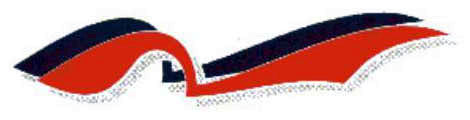 NEVELÉSI PROGRAM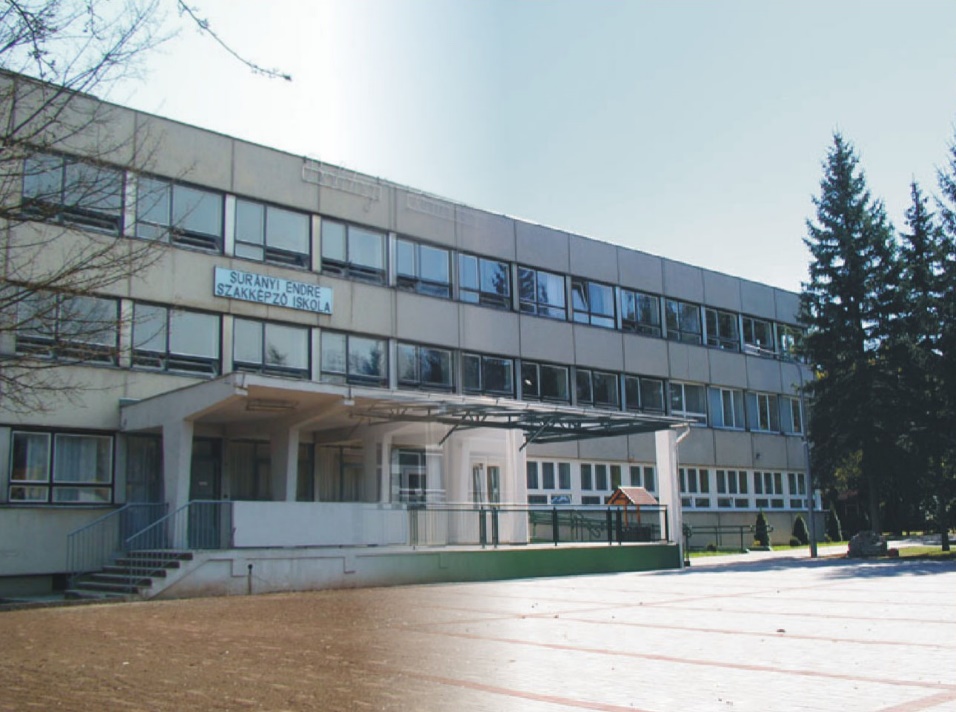 Kazincbarcika, 2022. augusztus 28.	Készítette: 	Sándorné Nagy ZsuzsannaTartalomjegyzékI. Az intézményben folyó szakmai oktatás pedagógiai alapelvei, értékei, céljai, feladatai, eszközei, eljárásai	3II. A személyiségfejlesztéssel kapcsolatos pedagógia feladatok	5III. A teljes körű egészségfejlesztéssel összefüggő feladatok	9IV. A közösségfejlesztéssel, a szakképző intézmény szereplőinek együttműködésével kapcsolatos feladatok	12V. Az oktatók feladatai, az osztályfőnöki munka tartalma, az osztályfőnök feladatai	16V.1. Az oktató intézményi feladatai, az osztályfőnöki munka tartalma, az osztályfőnök feladatai	16V.1.1. Az oktató intézményi feladatai	16V.1.2. Az oktató jogai	17V.1.3. Az osztályfőnöki munka tartalma, az osztályfőnök feladatai	17VI. A kiemelt figyelmet igénylő tanulókkal kapcsolatos pedagógiai tevékenység helyi rendje	30VII. A tanulóknak a szakképző intézményi döntési folyamataiban való részvételi jogának gyakorlási rendje	37VIII. A tanuló, a kiskorú tanuló törvényes képviselője, az oktató és a szakképző intézmény partnerei kapcsolattartásának rendje	39IX. A tanulmányok alatti vizsga szabályai	43X. A felvétel és az átvétel helyi szabályai	46XI. Az elsősegély-nyújtási alapismeretek elsajátításával kapcsolatos terv	47Nevelési ProgramI. Az intézményben folyó szakmai oktatás pedagógiai alapelvei, értékei, céljai, feladatai, eszközei, eljárásai Az intézményünkben folyó szakmai oktatáspedagógiai alapelvei: Alapelveink kialakításában meghatározó szerepet játszanak: a kompetenciaalapú oktatás elterjesztése, a NAT követelményei, a szakképzési törvény, a közismereti kerettantervek, szakmai programtervek szakmai és vizsgakövetelmények, az Alapító Okirat, intézményünk helyzete, feltételei, hagyományai, valamint a működéssel kapcsolatos igények, elvárások. pedagógiai alapértékei:A gyakori negatív tapasztalatok ellenére is fontos értéknek tartjuk a tudást, a tanulást, az önfegyelmet, a munkafegyelmet, az önállóságot, a kreativitást, a felelősségvállalást tetteinkért és az elvégzett munkáért, a testi – lelki egészséget, a humanizmust, a demokratikus gondolkodást, a felelős állampolgári magatartást, a toleranciát, a másság elfogadását, a személyiség tiszteletét. Munkánk eredményessége azonban nagyban függ attól, hogy sikerül-e a tanulók személyiségfejlődését úgy befolyásolni, hogy azok - felismerve hosszabb távú céljaikat - együttműködő részeseivé váljanak az oktató-nevelő munkának. pedagógiai céljai:Tovább építeni, kiszélesíteni és elmélyíteni az általános iskolai követelményeket. Ide tartozik az általános műveltség növelése, a felkészítés a szakmai képzésre, az érettségi és szakmai vizsgákra, a felsőfokú tanulmányokra, illetve a munkába állásra. Fel kell készíteni a tanulókat arra, hogy a társadalmi változások korában az érvényesülés feltétele az „egész életen át tartó tanulás”, az értékrendek zavaraiból fakadó feszültségek ellenére. Az eltérő családi hátterű és motivációjú tanulók számára ösztönző, egyénhez igazodó, differenciált módszerek alkalmazása szükséges, amely csökkenti a tanulási kudarcok mértékét és elvezet az iskola eredményes befejezéséhez. Tudjanak tanulóink önállóan ismereteket szerezni, összefüggéseket felismerni, kommunikálni anyanyelven és idegen nyelven, informatikai ismereteiket legyenek képesek alkotóan alkalmazni. Intenzíven számolnunk kell a gyenge tanulási képességekkel rendelkező, valamint a hátrányos helyzetű tanulók felzárkóztatásával, a hátránykompenzációval és a tehetséges, átlag feletti képességű tanulók tehetséggondozásával is.Pedagógiai elveinket, módszereinket a fentiekkel összhangban, a szakterületnek, a tanulók képességeinek megfelelően differenciáltan, az életkori sajátosságokhoz szorosan igazodva kell megválasztanunk. Fokozottan nagy hangsúlyt fektetünk az esélyegyenlőség biztosítására. Az intézményben tanító valamennyi oktató célja, olyan fiatalok nevelése, akik magas fokú erkölcsiség szerint akarnak élni a felnőtt élet minden területén, akik fontosnak tartják egyéniségük kibontakoztatását, ugyanakkor tisztelik a másik ember személyiségét, akiknek fontosak a kisebb és nagyobb közösségek értékei. Akik óvják környezetüket, s azon elv szerint formálják hétköznapi szokásaikat, hogy ne ártsanak a természetnek, akik nyitottak az állandó önfejlesztésre, akik számára fontos a hivatás. pedagógiai feladataiA nevelő – oktató munkánk feladata, hogy a korábban felsorolt célok elérését segítse, lehetőség szerint kiküszöbölje az azokkal ellentétes hatásokat. E feladatokat az oktatók a tanórákon, az osztályfőnöki órákon és a tanórán kívüli tevékenységek keretében valósítják meg. Olyan iskolai légkört kell biztosítanunk, ahol az oktatók szívesen tanítanak, a tanulóink jól érzik magukat, ahol biztosított a tanuló szellemi és testi fejlődése. A hangsúly a kulcskompetenciák, a készségek és képességek, a tanulói tevékenység és tanulás megszervezésen van, a kompetencia alapú oktatásban szükség szerint új pedagógiai, módszertani eljárásokat alkalmazva. Érettségi/szakmai vizsgára való felkészítés, érettségi/szakmai vizsga szervezése. Az egyes oktatott szakmák meghatározott követelményrendszerének elsajátítása. Felkészítés a munkába állásra, esetleg felsőfokú – elsősorban szakirányú – tanulmányok megkezdésére. Az esélyegyenlőség megvalósításával és a képesség szerinti differenciálással elősegítjük a tanulók nevelését-oktatását. Biztosítjuk a mindennapi testmozgás, testedzés lehetőségét, a védőnői és iskolaorvosi hálózaton keresztül pedig a tanulók egészségi állapotának rendszeres felülvizsgálatát. A diákmozgalom szervezésében további lehetőségeket adunk a szabadidő kulturált eltöltésére. Elősegítjük az iskolai, települési hagyományok ápolását, a tanulók rendezvényeken való személyes jelenlétét. Nevelési céljaink megvalósulása érdekében ösztönözzük és támogatjuk az oktatók pedagógiai-nevelési célú továbbképzéseken való részvételét. Az alkalmazott eszközök, eljárások: Korszerű, gyakorlat-centrikus, tevékenységközpontú módszertan alkalmazása az elméleti és gyakorlati képzésben. Differenciálás a tanítási órákon. A szakmai képzésben a team-munka követelményeinek szükségessége, gyakorlati eredményessége. A szemléltetés, a gyakorlati alkalmazások az elméleti és gyakorlati képzésben. Az önálló tanulás módszertani alkalmazása az oktatásban, projektfeladatok, egyéni kutatómunka beépítése az oktatásba. Csoportmunka, kooperatív tanulásszervezési eljárások alkalmazása. Az értékteremtés, az alkotás öröme jelenjen meg a szakmai munkában. Felzárkóztató programok, korrepetálások szervezése. Vizsgafelkészítők tartása. Próbavizsgákon vizsgatapasztalat megszerzése. Pályaorientációs, munkavállalási ismeretek beépítése az oktatási folyamatba. Partneri igény- és elégedettségmérések végzése a munkaerő-piaci szereplők körében. A munkaerőpiac igényeinek beépítése a helyi tantervekbe, szakmai programokba. Felnőttképzési-felnőttoktatási programok fejlesztése, marketing a munkaerő-piaci partnerek körében. A jogi, pénzügyi, munkaügyi ismeretek beépítése a szakmai tárgyakba. Kommunikatív nyelvoktatási módszerek alkalmazása. A szóbeli feleletek megfelelő arányának biztosítása a számonkérésben. Partneri kapcsolatok működtetése a régió gazdálkodó szervezeteivel, az érdekképviseleti intézményekkel. A munkába állást segítő-támogató rendszer működtetése: álláskeresési technikák, jogi, munkajogi ismeretek. Iskolai projektnapok, ünnepi megemlékezések szervezése. A sportolás, a testmozgás igényének felkeltése, sportolási lehetőségek biztosítása a testnevelési órákon és más szabadidős programok keretében. Tehetséggondozó és felzárkóztató programok szervezése. Művészeti és kulturális csoportok működtetése, Következetes, nyilvános szempontok szerinti értékelés. A tanulók önértékelésének alkalmazása az intézményi értékelési rendszerben. Rendszeres értékelés. A fejlesztő értékelés alkalmazása. Konzekvens értékelési kritériumok szerinti értékelési rendszer alkalmazása. Jutalmazás, büntetés szabályok szerinti alkalmazása. Az osztályfőnöki munka kiemelt támogatása, a tutori szerep működtetése. Az önismeret fejlesztése szakmai és osztályfőnöki órákon. II. A személyiségfejlesztéssel kapcsolatos pedagógia feladatokNevelés, a pedagógia alapfunkciója a személyiségfejlődés segítéseA személyiség mindazt jelenti, amely meghatározza az ember viselkedését és gondolkodását. Az ember biológiai, lelki sajátosságait és társadalmi helyzetét foglalja egységbe. A személyiség tulajdonságai a tevékenységben nyilvánulnak meg, sőt annak folyamatában alakulnak ki, változnak meg. Iskolánk nevelő és oktató munkájának alapvető feladata, hogy a tanulók személyiségét széleskörűen fejlessze a sokszínű iskolai tevékenység által.Az intézmény pedagógiai tevékenységében érvényesül a személyiségközpontú szemléletmód, nevelési elvek, oktatási módszerek; a tanulók személyiségében rejlő fejlődési lehetőségeknek minél teljesebb kibontakoztatását megcélzó pedagógiai törekvésnek. E folyamat egyik sarkalatos pontja az értékközvetítés, amely közösségfejlesztő és individuális fejlesztő funkciót tölt be.Az iskolai személyiségfejlesztés fő célja, hogy erősítse a tanulók azon személyiségjegyeit. melyek segítik a konstruktív és eredményes életvezetéshez szükséges készségek, képességek birtoklását. Hozzájárul a tanulókban rejlő fejlődési, önfejlesztő és önmegvalósítási, önértékelési képességek kibontakoztatásához. Megteremti a test, az értelem, a lélek és az erkölcs harmóniáját.A tanulók személyiségfejlesztése során – a tantervekben is megjelenítetten – az alábbi értékeket tekintjük meghatározónak.Erkölcsi nevelés Feladat:Az erkölcsi értékek tiszteletére nevelés (becsület, megbízhatóság, felelősségérzet, szolidaritás, előítélet-mentesség, tolerancia képességének kialakítása, fejlesztése).Az alapvető erkölcsi értékek megismertetése, tudatosítása és meggyőződéssé alakítása.Értelmi nevelésFeladat:Az eredményes tanulás módszereinek, technikájának elsajátítása, gyakoroltatása, ezáltal az önálló ismeretszerzéshez szükséges képességek, a problémamegoldó készség, a nyitottság, kíváncsiság, az új dolgok befogadására irányuló képességek fejlesztése. A megtanult ismeretek gyakorlatban való hasznosítási képességének alakítása.Korszerű információszerzési, feldolgozási és átadási technikák elsajátíttatása (számítástechnika, könyvtárhasználat, multimédiás eszközök ismerete, használata).Gyakorlati idegen-nyelvi készségek elsajátíttatása (korszerű módszerek, csoportbontás, eredeti nyelvi környezetben való gyakoroltatás).Közösségi, társas kapcsolatokra felkészítő nevelésFeladat:Az emberi együttélés szabályainak megismertetése. A kulturált magatartás és kommunikáció elsajátítása. A környezettel bánni tudás, önfegyelem, együttműködési készség fejlesztése. Kulturált konfliktuskezelés gyakoroltatása.A tanulók életkori fejlettségi szintjéhez méretezett tananyag tartalma alapján reális világkép, világszemlélet formálása.A tanulók felkészítése a társadalmi életre, közéleti szerepekre.A hagyományok tiszteletére és ápolására nevelés.Érzelmi nevelésFeladat:Reális „énkép”, önismeret, önbizalom kialakulásának segítése. A heves agressziót kiváltó érzelmi reakciók helyett meggondolt, aktivitásra, helyes cselekvésre késztető érzelmek megtanulása. A temperamentum, a hangulati beállítottság pozitív irányú formálása.Az élő és élettelen környezet jelenségeire, a tanulók közösségeire és önmagukra irányuló helyes, cselekvésre és aktivitásra késztető érzelmek kialakítása.A lelki egészség (mentálhigiéné) iránti igény felkeltése, ennek kialakításához és megőrzéséhez szükséges készségek és képességek kialakítása.Akarati nevelésFeladat:A tanulók saját személyiségének kibontakoztatására vonatkozó igény felébresztése, igényszintjének emelése. „Minden gyermek tehetséges valamiben, csak fel kell ismertetni vele.” A tevékenységeket mozgató belső motivációk - lelkiismeret, kötelességtudat, érdeklődés megismerési vágy eredetiségre törekvés - erősítése külső motivációval (szükség esetén reális mértékű feddés illetve jutalmazás, dicséret). Az egészséges önbizalom kialakítása, a szorongások oldása a rendszeres, kitartó tanulásra szoktatással, szerepeltetéssel.A kitartás, a szorgalom, a céltudatosság, az elkötelezettség kialakítása.Nemzeti nevelésFeladat:A nemzeti hagyományok, a nemzeti kultúra megismertetése, emlékeink tisztelete, ápolása, megbecsülése.Nemzetünk sorsáért felelősséget érző, tenni akaró és tenni tudó állampolgárok nevelése.A szülőhely és a haza múltjának és jelenének megismertetése.A hazaszeretet érzésének felébresztése.Állampolgári nevelés Feladat:Az alapvető állampolgári jogok és kötelességek megismertetése. Igény kialakítása a közösségi tevékenységekre, az iskolai és a helyi közéletben való részvételre.Érdeklődés felkeltése a társadalmi jelenségek és problémák iránt.Munkára nevelésFeladat:A tanulók önmaguk ellátásra és környezetük rendben tartására irányuló tevékenységek gyakoroltatása.A tanuló képességeinek, érdeklődésének megfelelő pályaválasztásra, egyetemi, főiskolai felvételire való felkészítés.A munka fontosságának tudatosítása.A munkaerőpiacon való eligazodás, helytállás lehetőségének megteremtése.Felkészülés az „élethosszig tartó” tanulásra.Testi nevelésFeladat: A tanulók testi képességeinek fejlesztése, a testmozgás iránti igény felkeltése. Az egészséges életmód és az egészségvédelem fontosságának tudatosítása.Egészséges, edzett személyiség kialakítása.Környezeti nevelésFeladat:A természeti és az épített környezettel kapcsolatos környezettudatos magatartás kialakítása (értékeink védelme, a környezetszennyezés elkerülése stb.).Az iskola belső és külső környezetének védelmére való ösztönzés.Esztétikai nevelésFeladat: A tanulók szépérzékének, érzelmi kultúrájának, alkotó jellegű esztétikai tevékenységének fejlesztése.III. A teljes körű egészségfejlesztéssel összefüggő feladatokAz egészség- a WHO meghatározása szerint- a testi, lelki, szociális jólét állapota.Az egészségi állapotot négy alapvető tényező határozza meg:genetikai tényezők,környezeti tényezők,életmód,az egészségügyi ellátó rendszer működése.Az egészségnevelés a WHO meghatározása szerint olyan, változatos kommunikációs formákat használó, tudatosan létrehozott tanulási lehetőségek összessége, amely az egészséggel kapcsolatos ismereteket, tudást és életkészségeket bővíti az egyén és a környezetében élők egészségének előmozdítása érdekében.Az elsődleges megelőzés a betegség első megjelenésének megakadályozására, az egészség megőrzésére irányul.A korszerű egészségnevelés az egészségi állapot erősítésére és fejlesztésére irányul. Ide tartozik:az egészséges táplálkozás,az aktív szabadidő eltöltés,a mindennapos testmozgás,a személyi higiéné,a lelki egyensúly megteremtése,a harmonikus párkapcsolat és családi élet kialakítása, fenntartása,családtervezési módszerek,az egészséges és biztonságos környezet kialakítása,az egészségkárosító magatartásformák elkerülése,a járványügyi és élelmiszer–biztonság megvalósítása.Az iskola az egészségfejlesztés egyik legfontosabb színtereA középiskolai tanulók hosszú évekig tartózkodnak az iskolában.Ebben a szocializációs közegben nyílik leginkább mód az egészséges életvitel készségeinek, magatartásmintáinak kialakítására, begyakorlására.A középiskolai tanuló személyisége még alakítható, kellő nyitottsággal rendelkezik az értékek befogadására.Az egészségfejlesztési információ folyamatos közvetítése követendő magatartási modelleket képes nyújtani.Lehetőséget ad arra, hogy az oktató-nevelő munka során a tanulók személyiségfejlesztése minél szélesebb körű legyen.A személyközpontú, egyénre szabott nevelési tevékenység során kontrollálja a tanulók válaszadási képességét.Hozzásegíti a fiatalokat önmaguk és lehetőségeik minél szélesebb körű megismeréséhez.A tanulás, a tudás, az önképzés fontosságának felismertetésével hozzájárul a szociális hátrányok leküzdéséhezAz egészségfejlesztő iskola az élet, a tanulás, a munka egészséges színtereFolyamatosan fejleszti környezetét felkeltve az igényt az esztétikus, tiszta, ápolt környezet iránt.Egészséges és biztonságos feltételeket biztosít az eredményes tanuláshozA tanórai és a tanórán kívüli tevékenységek keretében mintát ad a szabadidő hasznos eltöltéséhez.Biztosítja a rendszeres testmozgás lehetőségét.Az oktató-nevelő munka során mindig fokozott figyelmet fordít a tanulók emberi méltóságára, testi, lelki és szociális jól-létük biztosítására.Az egyéni képességek ismeretében támogatja az egyén előrejutását, sikerélményekhez juttat, elismerve az erőfeszítést, a jószándékot, a munkát. Hagyományos egészségnevelés, felvilágosításCélja: minél több ismeret átadása, hogy az egyén az információk birtokában racionálisan dönthessen.Alkalmi jelleggel megszervezett iskolai felvilágosító előadások és a különböző brosúrák diákokhoz való eljuttatása során valósul meg.Rizikócsoportos megközelítésCélja: adott élethelyzetűek hasonló sorsúakkal kerülnek a beavatkozás homlokterébe.Ezt a módszert alkalmazzuk az életkorhoz kötött kötelező szűrővizsgálati rendszer, a differenciált testi nevelés, a szociológiai felmérésen alapuló gyermek- és ifjúságvédelmi munka során. Az érzelmi intelligenciát, társas kompetenciákat, alkalmazkodást fokozó beavatkozásCélja: az egyén konfliktuskezelési eszköztárának erősítése, szocializációs lehetőség biztosítása a társas – kommunikációs képességeik fejlesztésére.Tanórai és tanórán kívüli tevékenység során is alkalmazzuk képességfejlesztő és önismereti csoportfoglalkozásokon. Kortárshatások az egészségfejlesztésbenCélja: a serdülőkorú fiatalok véleményének formálása saját korosztályuk képviselőjének igénybe vételével, kihasználva a társas tevékenység szubkulturális hatását.Elsősorban az ún. kényes témák kezelésénél alkalmazható. Pl. AIDS-prevenció, szenvedélybetegségek megelőzése.Szorgalmazzuk és támogatjuk, hogy iskolánk diákjai bekapcsolódjanak a kortársképző programokba.A kiképzett kortárssegítőknek minden segítséget megadunk ahhoz, hogy megfelelő felvilágosító munkát végezhessenek.Egészségnevelés tanórán és tanórán kívül Egészségnevelés az osztályfőnöki óránA  részletesen felsorolt témakör feldolgozására sor kerül a 9-13. évfolyamokon. A témakörök visszatérnek az egyes évfolyamokon, az ismeretek bővíthetők, a módszerek változatossá tehetők.Az osztályfőnöki órák kötelező tematikájához megadott óraszámok lehetővé teszik, hogy az osztályfőnök diákjai személyiségének, képességeinek megfelelő mélységben foglalkozzanak az adott témakörrel. Egészségnevelés más tanórákonAz egészséges életmódra nevelés, az egészségfejlesztés nem lehet egyetlen tantárgy, egyetlen tantárgyi munkaközösség feladata. Az iskola oktató-nevelő munkájának egészét át kell hatnia.Kiemelt szerepe van a testnevelés, valamint a biológia tantárgynak. Egészséges életmódra nevelés tanórán kívül:osztálykirándulások,túrák, természetjárás,edzések,az iskola által rendezett sportversenyek, sportnapok,egészségügyi vetélkedők,egészségnevelési témakörökben kiírt képzőművészeti pályázat.A mindennapi testnevelés biztosításaAz egészségnevelési program kitűzött céljainak megvalósítása nem képzelhető el a testnevelés mint tantárgy és a sport mint napi szükséglet fontosságának kiemelése nélkül.Tanulóinkkal a testnevelő tanárok differenciáltan foglalkoznak.Az iskola egészségügyi szolgálat készíti el azt a listát, amely tartalmazza a felmentett tanulók, a könnyített testnevelésre, valamint a gyógytestnevelésre javasolt tanulók névsorát.Tagintézményünkben gyógytestnevelői végzettséggel rendelkező testnevelő tanár tudja elvégezni a speciális feladatokat.  Feladataik a következők szerint csoportosíthatók:A tanulók életkorhoz kötött vizsgálata, a testi, érzelmi és intellektuális fejlődés követése, az érzékszervek vizsgálata.A szűrővizsgálatok során a krónikus betegségek és kóros elváltozások korai felismerése.Adott esetben a tanulók elsősegélyben való részesítése.A szakképzésben részt vevő tanulók alkalmassági vizsgálata.Az egészségügyi okból veszélyeztetett tanulók folyamatos gondozása.Az üdüléshez, táborozáshoz szükséges vizsgálatok elvégzése.A testnevelési besorolás elkészítése. Az egészségfejlesztésben ezen túl aktív szerepet végez a védőnő, az alábbi tevékenységekkel:Fogadóórákat tart.Az osztályfőnöki munkaközösségekkel egyeztetve tanórai keretben részt vesz egyes osztályfőnöki órákon.Drogprevenciós, egészségnevelési vetélkedőre való elkészítésben való segítség. Az iskolai egészségügyi ellátás speciális szakértelme különösen nagy segítséget jelent a következő területeken:Az életmód és a betegségek összefüggései.Az iskola tanulóinak egészségi állapota, megoldási javaslatok.A serdülőkori változások ismerete, segítségnyújtás a serdülőkor érzelmi, magatartás, életmód és szexuális problémák valamint krízisek megoldása.A környezet egészségügyi, közegészségügyi és táplálkozás egészségügyi kérdésekben.Partnerkapcsolatok kiépítése az iskolai egészségfejlesztés érdekében.IV. A közösségfejlesztéssel, a szakképző intézmény szereplőinek együttműködésével kapcsolatos feladatokA tanulók, a gyerekek különböző kisközösségekben élnek: tagjai a családnak, az osztály – és iskolai közösségnek, tagjai lehetnek etnikai csoportnak, nemzetiségnek tagjai a magyar nemzetnek; személyes kapcsolataik átszövik az egész életüket. Ahhoz, hogy kapcsolataikat alakítani tudják, képesek legyenek beilleszkedni a különböző szűkebb, vagy tágabb csoportokba, közösségekbe, és ezekben megtalálják a helyüket, szükséges fejleszteni képességeiket, szociális motívumaikat.Következményképpen iskolánk nevelő-oktató munkáját alapvetően meghatározza a tanulók közösségben való nevelésének megszervezése.Konkrét feladataink:A különféle iskolai tanulói közösségek megszervezése.Feladat: Az iskolai élet egyes területeihez kapcsolódó tanulói közösség kialakítása, valamint ezek életének tudatos nevelői fejlesztése.A tanulók életkori fejlettségének figyelembevétele a tanulóközösségek fejlesztésében.Feladat: A nevelőknek alkalmazkodniuk kell az életkorral változó közösségi magatartásokhoz.Az önkormányzás képességének kialakítása.Feladat: Ki kell alakítani a közösségekben, hogy tudjanak maguk elé célt kitűzni, a cél eléréséért összehangolt módon tevékenykedjenek, illetve értékeljék az elvégzett munkát.A tanulói közösségek tevékenységének megszervezése.Feladat: Az oktatók legfontosabb feladata a közösségek munkájának tudatos szervezése és irányítása, hisz helyes, ha a tanulók a közösség által szervezett tevékenységekbe bekapcsolódnak, és ott tapasztalatokat gyűjthetnek az együttéléshez szükséges viselkedési formákban.A közösség egyéni arculatának kialakítása.Feladat: A tanulói közösségre jellemző viselkedési normák rendszeressé válásának kialakítása.  A személyiségfejlesztés és a közösségfejlesztés feladatainak megvalósítását szolgáló tevékenységi rendszer és szervezeti formákA tagintézményünkben folyó nevelő és oktató munkát szolgálja a szakmai programban megfogalmazott valamennyi tevékenység, ezen belül kiemelten a tanórai és tanórán kívüli célok és feladatok megvalósítása, valamint az ezekhez kapcsolódó eljárások, módszerek, eszközök, ellenőrzési formák és az értékelés.A tanulói személyiség fejlesztésének legfontosabb színtere a tanítási óra. Iskolánk oktatói kiemelten kezelik a tanulók motiválását.A motiválás célja a gyermekek tanulásra való ösztönzése.A tanítási órák tervezésénél előtérbe helyezzük azokat a módszereket, amelyek biztosítják a tanulók állandó aktivitását.Fontos feladat a differenciálás, vagyis az, hogy az oktatók munkája a legnagyobb mértékben igazodjon a tanulók egyéni fejlettségéhez, képességeihez, haladásához.Kollégáink az egyes tantárgyak tanítási óráin előnyben részesítik az egyéni képességekhez igazodó munkaformákat, így a tanulók önálló és csoportos munkájára támaszkodnak.A 9. évfolyamtól kezdve az anyagi lehetőségek függvényében törekszünk a csoportbontásra.Nem kötelező tanórai foglalkozásAz intézet nem kötelező (választható) tanórai foglalkozásokat szervez felzárkóztatás és kiegészítő ismeretek átadása céljából is.A nem kötelező tanórai foglalkozásokat a törvényben meghatározott időkereten belül szervezzük meg.Az iskola a Szakképzési Törvényben és a Szakmai Programban megfogalmazott alapfeladatokon túl – igény szerint – térítési díj ellenében igénybe vehető foglalkozásokat szervez.	Színterei:Tehetséggondozás,felzárkóztatás,konzultáció,szabadidős foglalkozások,tanulmányi kirándulások,hit- és vallásoktatás,diákkörök,diáksport, szakosztályi tevékenység,egyéb iskolai- és osztályrendezvények .Az iskolában a nevelési és oktatási célok megvalósítását a tanítási órán kívüli tevékenységek is segítikA tanórán kívüli foglalkozásokra vonatkozó általános szabályok:A tanulók valamely más intézmény, szerv stb. munkájában az osztályfőnök tudtával és a tagintézmény vezető engedélyével vehetnek részt, a részvételükhöz a szülők beleegyezése szükséges.A tanuló tanórán kívüli elfoglaltsága lehetőleg ne haladja meg a heti 3x2 órát. A tagintézmény vezető az osztályfőnök javaslatára azt a tanulót, akinek az iskolán kívüli tevékenysége meghaladja a teherbíró képességét, káros a fejlődésére, szorgalmára, magatartására, meghatározott időre eltilthatja tevékenysége folytatásától. Az eltiltásról a szülőt értesíteni kell.Az iskolán belüli tanórán kívüli foglalkozások vezetőit a DÖK és munkaközösség-vezetők véleményének meghallgatásával a tagintézmény vezető jelöli ki.A diákkörök szervezését a DÖK vagy bármely tanulói közösség kezdeményezheti,A diákkörök működésének engedélyezése – ha a tárgyi és személyi feltételek biztosítottak – tagintézmény vezetői hatáskörbe tartozik.Az engedély megadásának feltételei:a diákkör megnevezése, céljának megfogalmazása,a diákkör éves programjának elkészítése,a diákkör tárgyi feltételeinek biztosítása,a diákkör vezetőjének megismerése (ha nem az iskola dolgozója),a diákkör működéséhez szükséges anyagi feltételek megléte.Diákkörök önköltséges alapon is szerveződhetnek.A hagyományőrző tevékenységekIskolai szintű közösségfejlesztő feladatai:Az iskolai hagyományok a diákság mindennapi életének sarokkövei, melyek révén intézményünk tényleges diákpolgárává válnak, és így alakul ki kötődésük az iskolához. A hagyományok ápolása, tisztelete, újabb eseményekkel való gyarapítása egyrészt iskolánk hírnevét gyarapítja, másrészt azt bizonyítja, hogy diákjaink igénylik ezen események megrendezését, esetleges átalakítását, bővítését.Nemzeti Összetartozás NapjaAz Országgyűlés 18/2019. (VI. 18.) OGY határozata alapján 2020 a nemzeti összetartozás éve lesz.Az Országgyűlés az Alaptörvényben rögzített felelősségviselés jegyében, a történelmi Magyarország területét szétdaraboló és a magyar nemzet harmadát idegen államok fennhatósága alá szorító, 1920. június 4-én aláírt békediktátum 100. évfordulójára emlékezve, számot vetve e békediktátum által okozott politikai, gazdasági, jogi és lélektani problémák máig tartó megoldatlanságával, de egyben erőt merítve a külhoni magyarság megmaradásba vetett hitéből és értékelve a 2010-ben megkezdett határokon átívelő békés nemzetegyesítési politika eredményeit, a 2020. évet a nemzeti összetartozás évének nyilvánítja.Az Országgyűlés támogatja és szorgalmazza az anyaországban, a Kárpát-medencében és a nagyvilágban élő magyarság körében olyan rendezvények, megemlékezések szervezését, valamint oktatási anyagok és filmalkotások készítését, amelyek erősítik a magyarság országhatárok feletti összetartozásának tudatát, önazonossága kifejezését és védelmét.Ennek tudatában, és ennek erősítése érdekében a Nemzeti Összetartozás Napját az intézményünk az iskolai hagyományteremtő rendezvényei közé emeli a Szakmai Programjába.Iskola szintű tevékenységek, formák:Minden iskolai ünnepség; megemlékezés,Surányi diáknap,Történelmi vetélkedőSzavaló versenyVeréb-avatóSzalagavató   A fenntarthatósági-környezettudatossági témahét Pályaválasztási KiállításKarácsonyi köszöntő műsorPénz 7Szakmák éjszakájaPedagógus napi köszöntő, közösségépítő kirándulásKülföldi cserekapcsolatok, (pályáztok útján)Diákönkormányzat (érdekképviselet, képzés, véleménynyilvánítás, diákközgyűlés, panaszkezelés, rendezvények szervezése).Valamennyi oktatónak és a diákönkormányzat vezetőinek, tagjainak támogatniuk kell minden egészséges hagyományteremtő kezdeményezést, a már meglévőket pedig erősíteni szükséges.A hagyománykialakítás, illetve ápolás színterei:Iskolai ünnepségek és megemlékezések.Tanulmányi versenyek és vetélkedők.Sportmunkával kapcsolatos feladatok.Kulturális rendezvények, seregszemlék.Tanórán kívüli egyéb foglalkozások, üdülés, táborozás.Kapcsolat más intézményekkel, szervezetekkel, egyesületekkel.Diákközélet.Szülők és az iskola együttműködése.Hagyományos akciók (tanévnyitó, nyílt nap, szalagavató, diákönkormányzati nap stb.).V. Az oktatók feladatai, az osztályfőnöki munka tartalma, az osztályfőnök feladataiV.1. Az oktató intézményi feladatai, az osztályfőnöki munka tartalma, az osztályfőnök feladataiIntézményünk oktatói az egységes pedagógiai elvek alapján részt vállalnak az iskola munkájából, aktívan közreműködnek az intézményben folyó korszerűsítési törekvésekben, nyugodt munkahelyi légkör kialakításában, a közös vállalások teljesítésében.Az oktató alapvető feladata a rábízott gyermekek, tanulók nevelése, oktatása, a programtantervben előírt törzsanyag átadása, elsajátításának ellenőrzése.Az iskola oktatói az oktató-nevelő tevékenységet a Szakképzési törvény, a NAT, a szaktárgyi programtantervek és iskolánk alapdokumentumaiban rögzített alapelvek, célok és feladatok betartása mentén és a munkaközösségben meghatározott irányelveknek megfelelően a tudásuk legmagasabb szintjén végzik a technikumban, szakképző iskolában és kollégiumban. Minden oktató köteles szakmailag és pedagógiailag folyamatosan képezni magát a korszerű nevelés és oktatás biztosítása érdekében. Az oktató nevelőmunka folyamán fontos az intézmény, a fenntartó, a tanulók, szülők, intézményi partnerek leendő munkaadók érdekeit szem előtt tartani.V.1.1. Az oktató intézményi feladataiAz oktató alapvető feladata a tanuló szakmai oktatása, illetve szakmai képzése, a képzési és kimeneti követelményekben és a programkövetelményben meghatározott törzsanyag átadása, és elsajátításának ellenőrzése, a tanulók személyiségének optimális fejlesztése, sajátos nevelési igényű tanuló esetében az egyéni fejlesztési tervben foglaltak figyelembevételével.A tanuló, illetve a képzésben részt vevő személy emberi méltóságát és jogait tartsa tiszteletben.Az intézmény általános működési feladatainak ellátása: kötelező adminisztrációs feladatok ellátása, ügyeleti tevékenység, tanórán kívüli programok törvényi előírásoknak megfelelő szervezése, lebonyolítása.Minden oktató alapvető munkaköri kötelessége az iskolai munka zavartalanságát, eredményességét, a szakmai programokban rögzített célok elérését biztosító feladatok teljesítése.A képzési programban rögzítettek szerint elkészített éves tanmenetek szerinti oktató munka végrehajtása; a tanulók munkájának rendszeres ellenőrzése, értékelése.Az oktató minden tanév első órájában ismerteti a tantárgyi követelményeket, értékelési rendszert, a pótlási és a javítási lehetőségeket.A számonkérés folyamatában gondot fordít arra, hogy az írásbeli és a szóbeli számonkérés egyensúlyban legyen, figyelembe véve a tantárgyi specifikumokat.Az oktatókra érvényes írott és íratlan etikai elvárások betartása; személyes példamutatás.Az oktató rendszeresen kapcsolatot tart a szülőkkel/gondviselőkkel, valamint tájékoztatja őket az osztályzatokról az e-naplón keresztül.A pedagógiai tevékenység maradéktalan ellátásához szükséges feladatok vállalása; az iskola vezetői által meghatározott feladatok (pl.: helyettesítés, ügyelet) teljesítése.A tanulók testi épségének és lelki egészségének óvása, az egészséges életmódra nevelés.Közreműködés a gyermek- és ifjúságvédelmi feladatok ellátásában, a gyermek, tanuló fejlődését veszélyeztető körülmények megelőzésében, feltárásában, megszüntetésében.Óvja az iskola épületét és eszközeit, ügyel környezete tisztaságára, a rábízott iskolai eszközök leltározásában közreműködik.V.1.2. Az oktató jogaiAz oktatót feladatának ellátásával összefüggésben megilleti az a jog, hogyszemélyét, mint az oktatói testület tagját megbecsüljék, emberi méltóságát és személyiségi jogait tiszteletben tartsák, nevelői-oktatói tevékenységét értékeljék és elismerjék,a szakképző intézmény szakmai programja, illetve a szakmai képzés képzési programja alapján az ismereteket, a tananyagot, a szakmai oktatás, illetve a szakmai képzés módszereit megválassza,a szakképző intézmény szakmai programja, illetve a szakmai képzés képzési programja alapján - a szakmai munkaközösség véleményének kikérésével - megválassza az alkalmazott tankönyveket, a tanulmányi segédleteket, a szemléltető és a szakképzés céljait szolgáló pedagógiai szakmai eszközöket,hozzájusson a munkájához szükséges ismeretekhez, intézményi és fenntartói információkhoz,az oktatói testület tagjaként részt vegyen a szakképző intézmény szakmai programjának és a szakmai képzés képzési programjának megalkotásában, elfogadásában és értékelésében, gyakorolja az oktatói testület tagjait megillető jogokat,szakmai ismereteit, tudását szervezett továbbképzésben való részvétel útján gyarapítsa,szakmai egyesületek tagjaként vagy képviseletében részt vegyen szakképzéssel foglalkozó testületek munkájában,a szakképző intézmény könyvtárán keresztül használatra megkapja a munkájához szükséges tankönyveket, digitális tananyagokat, tanári segédkönyveket, informatikai eszközöket.V.1.3. Az osztályfőnöki munka tartalma, az osztályfőnök feladataiAz osztályfőnököt – a nevelési igazgatóhelyettes javaslata alapján – az igazgató bízza meg minden tanév elején.Az osztályfőnöki munka tartalma:Az osztályfőnök olyan pedagógiai kompetenciával rendelkező szakember, akinek erkölcsi és jogi felelősséget kell vállalnia valamennyi rábízott tanulóért. Nevelő munkáját a tanuló egyéni fejlődéséhez, tempójához és szociális hátteréhez igazítja, tiszteletbe tartva az egyes tanulók emberi méltóságát és az esélyegyenlőség érvényesülését. Tartja a kapcsolatot az osztályában tanító oktatókkal, és a tanulók szüleivel.Az osztályfőnök folyamatosan képviseli az iskola terveit és törekvéseit tanítványaik és a szülők körében, információkat ad és kap, bevonja a gyerekeket és a szüleiket az iskolai programokba, képviseli a tanulók érdekeit, kiemelt gondot fordít a személyiség- és közösségfejlesztésre, illetve a hatékony egészség- és környezeti nevelésre. Ezek során együttműködik gyermek- és ifjúságvédelmi szakemberekkel, szervezetekkel.9. évfolyamA 9. évfolyamon az Osztályközösség-építő (Egyéni és közösségfejlesztési program szakiskolai tanulók számára) programban a fejlesztés hangsúlyai a tanulással és az iskolával kapcsolatos motivációs bázis erősítésére, az iskolai és osztályközösségben történő beilleszkedés segítésére, a tanuláshoz szükséges kulcskompetenciák megerősítésére (írás, olvasás, számolás, szövegértés) irányulnak.10. évfolyamAz Osztályközösség-építő program célja a 10. évfolyamon az, hogy erősítse a további tanulás fontosságának belátását, hogy az eredményes iskolai előrehaladás, a tanulás sikeressége nélkülözhetetlen a szakmatanulás és a szakképzettség megszerzése szempontjából. Emellett azok a területek kapnak nagyobb hangsúlyt, amelyek az osztályközösségen túlnyúló szakmai-emberi és társadalmi-kulturális kapcsolatok kialakítására, ápolására, fenntartására irányulnak.Ebben a tanévben a fejlesztés hangsúlya(i) az iskolai és az iskolán kívüli (folyamatos) tanulás erősítésére, az iskolai és osztályközösségen túli szakmai, közösségi és egyéni kapcsolatok további fejlesztésére, a munkaerő-piaci és társadalmi integrációhoz szükséges szociális kompetenciák erősítésére tevődnek.11. évfolyamAz Osztályközösség-építő program célja a 11. évfolyamon az, hogy erősítse azokat a kompetenciákat, amelyek elősegítik az egyén számára a munkaerő-piaci és társadalmi integrációt, valamint az egyéni pálya- és karrierépítés tervezését.Ebben a tanévben a fejlesztés hangsúlya(i)  a társas kapcsolati kultúra, a kultúra- és médiafogyasztás,valamint a társadalmi-politikai együttéléshez és szerepvállaláshoz szükséges kompetenciák erősítésére tevődnek.Az osztályfőnök feladatai, hatásköre:Az iskola szakmai programjának szellemében neveli osztályának tanulóit, munkája során maximális tekintettel van a személyiségfejlődés jegyeire.Kiemelt feladata tanulói személyiségének sokoldalú, alapos megismerése, differenciált fejlesztése, a tanulók beilleszkedésének elősegítése, szociokulturális hátterük megismerése.Év elején az első osztályfőnöki órán megismerteti a tanulókkal a házirendet, felhívja a figyelmet az esetleges változásokra. Folyamatosan ügyel a házirendben foglaltak betartására, különösen a késésekre és a hiányzásokra.Ellátja az osztályával kapcsolatos ügyviteli teendőket: napló vezetése, ellenőrzése, hiányzások igazolása, félévi és év végi statisztikai adatok szolgáltatása, törzslapok, bizonyítványok megírása, továbbtanulással kapcsolatos adminisztráció elvégzése.Figyeli az igazolt és igazolatlan hiányzásokat, és az érvényben lévő törvényi előírások szerint értesíti a szülőket, az illetékes szervezeteket és a hatóságot.Minősíti a tanulók magatartását, szorgalmát, minősítési javaslatát az oktatói testület elé terjeszti.Figyelemmel kíséri az e-naplóban a tanuló tanulmányi előmenetelét, az oktatói bejegyzéseket, tekintettel a folyamatos értékelés követelményére.A tanulók által elért eredményekről tájékoztatja a szülőket.Javaslatot tesz a tanulók jutalmazására, büntetésére.Segíti és koordinálja az osztályban tanító oktatók munkáját. A szülőkkel, gondviselőkkel és az osztály szülői munkaközösségével rendszeresen tartja a kapcsolatot. Szülői értekezletet tart.Képviseli osztálya érdekeit az iskolai fórumokon.Az iskolai rendezvényeken felügyel az osztályára, koordinálja az osztály szabadidős foglalkozásait, tanórán kívüli programjait.Az osztályközösség közösségi életének irányítója, együttműködik az osztály diákbizottságával, segíti a tanulóközösség kialakulását.Munkáját az aktuális nevelési évre elkészített nevelési terv szerint végzi.Részt vesz az osztályfőnöki munkaközösség munkájában, segíti a közös feladatok megoldását.Figyelemmel kíséri és koordinálja osztálya tanulóinak közösségi szolgálati tevékenységét.Felelős osztálya érettségi, szakmai vizsgájának technikai lebonyolításáért.VI. A kiemelt figyelmet igénylő tanulókkal kapcsolatos pedagógiai tevékenység helyi rendjeIskolai nevelő és oktató munkánk egyik alapvető feladata a kiemelt figyelmet igénylő tanulók fejlesztése, melynek alapja a tanulók egyéni képességeinek, fejlettségének, ismereteinek figyelembe vétele, a differenciálás; valamint különféle egyéni fejlesztő módszerek és szervezeti formák alkalmazása a tanítási folyamatban.Munkánk során kiemelten kezeljük a sajátos nevelési igényű; a beilleszkedési, tanulási, magatartási nehézséggel küzdő;a kiemelten tehetséges;a hátrányos és a halmozottan hátrányos helyzetű tanulók egyéni fejlesztését.Sajátos nevelési igényű tanulókIskolánkban a sajátos nevelési igényű tanulók nevelése, oktatása a többi tanulóval együtt, integrált formában folyik. Ezen tanulók nevelését-oktatását a 32/2012. (X. 8.) EMMI rendelet 2. sz. mellékleteként kiadott Sajátos nevelési igényű tanulók iskolai oktatásának irányelve alapján szervezzük meg.A sajátos nevelési igényű tanulók a tanítási órákon túl fejlesztő pedagógus vezetésével – habilitációs, rehabilitációs fejlesztést szolgáló órakeretben – egyéni fejlesztési terv alapján terápiás fejlesztő foglalkozásokon vesznek részt.Tagintézményünk a sajátos nevelési igényű tanulók neveléséhez-oktatásához igénybe veszi az illetékes pedagógiai szakszolgálati, illetve pedagógiai-szakmai szolgáltatást nyújtó tagintézmények szolgáltatásait.Kiemelt fejlesztési feladatokA pszichés fejlődés zavara miatt a nevelési, tanulási folyamatban tartósan és súlyosan akadályozott tanulók nevelése-oktatása során a NAT-ban leírt fejlesztési feladatok az irányadóak, de az egyes műveltségi területekhez rendelt tartalmak és fejlesztendő képességek (azok fejlődési útjai, módjai és kialakulásuk időtartama) módosulhat.Kiemelt szerepet kap az Énkép és önismeret, a Kommunikációs kultúra, a Testi és lelki egészség, a Felkészülés a felnőtt lét szerepére.Mindezek fejlesztésére a tanítási órákon kívül nagy teret enged az osztályfőnöki, továbbá a pályaorientációs órák helyi tanterve.A szakmai program kiemelten kezeli az önismeretet, a reális önértékelés kialakítását, a kommunikáció fejlesztését. E feladatok minden műveltségterületen meg kell, hogy jelenjenek. Célzottan szerepet kapott az Ember és társadalom fejlesztési feladatai között.A beszédészlelés és beszédmegértés, a verbális figyelem és emlékezet intenzív fejlesztése, az olvasásértés fejlesztése a Magyar nyelv és irodalom műveltségi terület fejlesztési feladatai között kap kiemelt szerepet.Az élő idegen nyelv tanításánál a nyelvoktatás auditív módszereit helyezzük előtérbe. A Matematika területén a kompenzációs lehetőségek, speciális módszerek alkalmazása segíti az eredményes fejlesztést.A sajátos nevelési igényű tanulók fejlesztéséhez biztosított feltételek:gyógypedagógus végzettségű oktatók alkalmazása,a tanulók képességének megfelelő differenciált foglalkoztatás,a fogyatékos tanulók részére kidolgozott értékelési formák alkalmazása,speciális gyógyászati, valamint tanulást, életvitelt segítő technikai eszközök,képességfejlesztő játékok, eszközök,számítógépek fejlesztő programokkal.A részképesség zavar tüneteit mutató tanulók sajátos nevelési igényeinek kielégítése gyógypedagógiai tanár, terapeuta és/vagy pszichológus közreműködését igényli. A rehabilitációs célú órakeretben a tanulók fejlesztése egyéni terápiás terv alapján történik.A kialakulatlan részképesség jellegének megfelelően az iskolai oktatásban érvényesítjük  a számonkérési, értékelési, esetleg - indokolt esetben, a tanulási képességet vizsgáló szakértői és rehabilitációs bizottság javaslata alapján - az egyes tantárgyakból, tantárgyrészekből az értékelés és minősítés alóli mentesítés lehetőségét. A mentesítéseket minden esetben határozatokban rögzítjük.A részképesség zavar tüneteit mutató tanuló egyéni fejlesztését integrált formában elsősorban a tanítási órák keretein belül oldjuk meg a különböző tanítási-tanulási módszerek alkalmazásával. A tanuló részére egyéni fejlesztési tervet dolgozunk ki.Az iskolai nevelés, oktatás során kiemelt feladat:a) az egészséges énkép és önbizalom kialakítása,b) a kudarctűrő-képesség növelése,c) az önállóságra nevelés.Diszlexia, diszgráfia tanulási zavarok kiemelt fejlesztési céljai, feladataiAz olvasás-, írászavarok javításának feladata, hogy kialakítsa a tanulóban az intellektusának és mindenkori osztályfokának megfelelő értő olvasás-írás készséget, fejlessze kifejező készségét, segítse az olvasás, írás eszközzé válását az ismeretek megszerzésében.a) a testséma biztonságának kialakítása,b) a téri és időrelációk kialakítása praktikus és verbális szinten,c) a vizuomotoros koordináció gyakorlása,d) a látás, hallás, mozgás koordinált működtetése,e) az olvasás, írás tanítása (szükség esetén újratanítása) lassított tempójú, nyújtott ütemű, hangoztató-elemző, szótagoló, a homogén gátlás elvét figyelembe vevő, valamint a vizuális és auditív észlelésre alapozó módszerrel,f) az olvasás, írás készségének folyamatos gondozása, fejlesztése a tanuló egész iskolai pályafutása alatt,g) a kompenzáló technikák alkalmazása valamennyi tantárgy tanulása során,h) az élő idegen nyelv oktatása speciális módszerekkel, auditív megközelítéssel,i) az olvasásképtelenség esetében a tanulás segítése a szövegek auditív tolmácsolásával, gépi írással, szövegszerkesztő használatának megtanításával és alkalmazásával.Diszkalkulia  tanulási zavarok kiemelt fejlesztési céljai, feladatai a) az érzékelés-észlelés, a figyelem, az emlékezet, a gondolkodás és a beszéd összehangolt, intenzív fejlesztése,b) a testséma kialakítása,c) a téri relációk biztonsága,d) a relációk nyelvi megalapozása, a matematikai nyelv tudatosítása,e) a szerialitás erősítése,f) segítő, kompenzáló eszközök használatának megengedése,g) a fogalmak, így a szám- és műveletfogalom kialakításakor a manipuláció előtérbe helyezése, a megfigyelés és a megértés érdekében a matematikai eszközök használata, a képi, vizuális megerősítés,h) a fokozott mennyiségű gyakorlás során az egyéni sajátosságokhoz igazított, megjegyzést segítő technikák, eljárások megtalálása és alkalmazása. A beilleszkedési, tanulási, magatartási nehézségek enyhítését szolgáló tevékenységekA gazdasági-társadalmi élet átalakulása kedvezőtlenül befolyásolta a családi élet alakulását és ebből következően a tagintézmény tanulóinak életét. Sok család szétzilálódott, a szülők értékrendje megingott. A bizonytalanság, a szegénység, az ingerszegény környezet, a tanulók érzelmi-akarati sérülése túlnyomórészt beilleszkedési, alkalmazkodási, viselkedés és teljesítményzavarokkal küzdő tanulókat eredményez.Leggyakoribb ismertetőjelek:a gyermek nem felel meg a vele szemben támasztott nevelési-oktatási követelményeknek,passzív vagy aktív módon ellenáll a nevelői hatásoknak,nehezen tud alkalmazkodni és a közösségbe beilleszkedni,testi és pszichés tünetei vannak,személyiségzavarokkal küzd (idegesség, figyelmetlenség, alvási és beszédzavarok, hibás automatizmusok – tickelés, pislogás, grimaszolás).Feladatok:Feltárás: okok feltérképezése, nyilvántartás. Korrekció: feltárás, hibás fejlődés kiigazítása, szoros segítő együttműködések kialakítása a tagintézményen belül, illetve a gyermekvédelmi és egészségügyi szakemberekkel, mentori rendszer működtetéseTevékenységekszoros kapcsolat a nevelési tanácsadóval, és gyermek jóléti szolgálattal,az egyéni képességekhez igazodó tanórai tanulás megszervezése;felzárkóztató órák, fejlesztő foglalkozások;egyéni foglalkozások;képesség-kibontakoztató felkészítés és integrációs felkészítés;az iskolai könyvtár, valamint az iskola más létesítményeinek, eszközeinek egyéni vagy csoportos használata;iskolai sportkör, szakkörök;a tanulók szabadidejének szervezése (tanórán kívüli foglalkozások, szabadidős tevékenységek, szünidei programok);a szülőkkel való együttműködés;családlátogatások;kollégiumi ellátás igénybevételének szorgalmazásaszülők és a családok nevelési gondjainak segítése;szülők tájékoztatása a családsegítő és a gyermekjóléti szolgálatokról, szolgáltatásokról.A tagintézmény nem kötelező foglalkozásokat szervez felzárkóztatás és kiegészítő ismeretek átadása céljából.KonzultációÉrettségire, szakmunkásvizsgára készülők számára a vizsgákat megelőző időszakban konzultációs foglalkozásokat szervezünk.Magatartási zavarokA fejlesztés elvei, módszerei, feladatai:a) A tanuló optimális helyének megválasztása az oktató kommunikációs jelzéseinek megfelelő érzékelésére.b) Az egyénhez igazított követelmények kialakítása a gyermek képességeinek, érdeklődésének, terhelhetőségének ismeretében.c) A tanuló viselkedésének (kommunikációjának, önbizalmának, magabiztosságának, önérvényesítésének, cselekvéses, illetve verbális megnyilvánulásainak) megismerése siker vagy kudarc esetén. Ennek alapján a tanuló alkalmazkodásának, a kortárs csoportba való beilleszkedésének segítése.d) Együttműködés a családdal és más szakemberekkel.e) A fejlődés segítése gyakori pozitív visszajelzésekkel, a sikerélmény biztosítása.A tehetség, a képességek kibontakoztatásaA tehetséggondozás hatásos formáját az évek folyamán a makro- és mikrokörnyezet igényei szerint tanévenként újragondoljuk.Ennek legtöbb színterét a tagintézmény biztosítja, azonban alkalmazkodunk ahhoz is, hogy a tanulóink a lakóhelyükön - elsősorban városunkban -, szervezett formában, különböző öntevékeny körökben tehetségüknek és érdeklődési körüknek megfelelően tevékenykedjenek.Meghatározó a tagintézmény ez irányú irányító és koordináló szerepe.A tehetség, képesség kibontakozását segítő tevékenységJól felkészült, széles körű módszertannal rendelkező oktatók alkalmazása.A tehetséges tanulók neveléséhez és oktatásához szükséges speciális pedagógiai képességek megszerzését biztosító továbbképzésen való részvétel.A tehetség felismerése és azonosítása.Tantervi stratégiák kialakítás a tehetség kifejlesztéséhez.Tehetséggondozás színterei:tanórán és a gyakorlati képzésben egyaránt differenciált törődés ( csoportbontás,fakultáció stb. ),hagyományápolás,kollégium,szervezett tanórán kívüli foglalkozások,tagintézményen kívüli szervezetek, szakosztályok, diákkörök, egyesületek.A tehetséggondozást alapvetően meghatározó körülmények:a tagintézmény tárgyi, személyi, anyagi feltételrendszere (érdekeltségi rendszerműködtetése),az oktató-nevelő munkát irányító tantárgyi és szakmai munkaközösségek               (kiválasztás, felkészítés, kapcsolattartás),diákkör, szakkörvezetők kiválasztása (külső tagok bevonása),tanórán kívüli tevékenység szervezettsége, megalapozottsága,a továbbtanulás illetve a pályaválasztás segítése,osztályfőnökök ez irányú vezető szerepe (tanulók elfoglaltsági térképének elkészítése, a tanulásban, a sportban tehetséget mutató gyermekek befolyásolása, irányítása, ajánlása stb.),iskola - kollégium hatékony együttműködése,tartalmas együttműködés külső bázisszervekkel,a diákközélet fejlettsége,a szülői szervezett és az iskolaszék részvétele a tagintézmény oktató-nevelő munkájában,az éves eseményterv tartalma, tagoltsága,a tagintézmény testvérkapcsolatai (külföldi - belföldi).SzakkörökA diákok érdeklődésének megfelelően és a szakember ellátottságtól függően biztosítjuk a különböző szakkörök működéséhez a szükséges feltételeket (vezető, helyiség, anyagellátás, stb.).A tagintézmény által felkínált szakkörök:énekkar,irodalmi színpad,képzőművészeti,számítástechnikai,tantárgyi szakkörök.Indításuk minden év elején az érdeklődésnek megfelelően történik.b) KönyvtárKülön működési szabályzat szerint tevékenykedik. A könyvtárállományok fejlesztése elsősorban a nevelő-oktató munkát kell, hogy szolgálja.c) DiáksportA tagintézmény és a diáksport egyesület között meglévő együttműködési szerződés rögzíti a feladatokat.Tömegsportnapok: évfolyamonként kerül megrendezésre a tanév során.d)Tanulmányi versenyekCélja:valamennyi tantárgy és szakma iránt felkelteni a tanulók érdeklődését, ösztönözni a tantervi követelmények alaposabb teljesítésére, lehetőséget nyújtani a tanulóknak adottságaik és képességeik kibontakoztatására, a tanult ismeretek önálló alkalmazására,erősíteni a tanulók értelmi és érzelmi kapcsolatát a tanult szakmához és az iskolához,a megyei és országos versenyeken való sikeres szerepléssel tanulóink növeljék iskolánk jó hírnevét,Mind a szakgimnáziumi,technikumi, mind a szakközépiskolai tanulók részére az országos kiíráshoz igazodva szervezzük a házi versenyeket.e)Műveltségi vetélkedőkA központi kiírás szerint szervezzük részvételünket (” Örökségünk ’48 ”, ” „Magyarország az én hazám ”, „Európa- állampolgári vetélkedő” ).Részt veszünk a városi és megyei szintű, évente más - más témában meghirdetett vetélkedőkön.A hátrányos és a halmozottan hátrányos helyzetű tanulók integrációját segítő tevékenységek A hátrányos helyzetű tanulók felzárkóztatásának célja, hogy a gyermekek számára a tanulásban a többiekkel egyenlő esélyt biztosítson. Az iskola hátrányos helyzetű tanulóinak hátterében főleg szociális hátrányokat találunk. A gyermekes családok helyzetét befolyásolja a mindenkori családpolitika, az, hogy a jóléti rendszer keretében milyen fajta és milyen mértékű támogatást kapnak. A társadalom rétegződésével párhuzamosan észrevehető iskolánkban is a gazdasági, kulturális egyenlőtlenség, amely enyhítése érdekében:a hátrányos helyzetű tanulók tankönyvtámogatásban részesülnek, illetve ingyen jutnak tankönyvhöz,az egyéni képességekhez igazodó tanórai tanulást biztosítunk,pályázati források megnyílásával ösztöndíj-rendszert működtetünk, kirándulásokat szervezünk,a segélyezés, támogatás feltételrendszerének megismertetése a szülőkkel, tanulókkal (étkezési, gyermekvédelmi támogatás);a személyes gondoskodást nyújtó szolgálatokkal, különösen a családsegítő szolgálattal (gyermekjóléti) való folyamatos kapcsolattartás.A tanulók tudásszintjének, készségeinek, és az iskola lehetőségeinek figyelembevételével az alábbi területeket kiemelten fejlesztjük:szocializáció, kommunikáció,alapkészségek: írás, olvasás szövegértés, számolási készségek,szóbeli és írásbeli kifejezőkészség, összefüggések Ennek keretében az alábbi tevékenységeket szervezzük:egyéni képességekhez igazodó tanórai munka,tanulás tanítása program alkalmazása minden órán, felzárkóztató foglalkoztatások, korrepetálások szervezése,szoros kapcsolat a szülőkkel (nevelési, életvezetési tanácsok),Amennyiben iskolánk a maga programjával nem tudja eredményesen segíteni a felzárkóztatást, szakmai tanácsadó intézményhez fordulunk.Szociális ellátásDiákétkeztetésAz iskolai diákétkeztetést a lehetőségeink szerint biztosítjuk, minden tanuló étkeztetése megoldott.Különösen a kollégista tanulók esetében szorosan együttműködünk a területileg illetékes polgármesteri hivatallal az étkezési térítési díjak vonatkozásában.SegélyekA tagintézmény rászoruló tanulói lakóhely szerinti önkormányzati étkezési, szociális segélyt igényelhetnek. Következésképpen az ez irányú feladatok jelentősen megnövelték a külső kapcsolatok tartásával együtt járó feladatokat.Sajnos a tagintézmény szűkös anyagi lehetősége nagyon minimális keretet biztosít bármilyen jellegű évközi tanulói segélyezésre.Pályázatokon való részvétel (roma ösztöndíj).TanulószobaAz évek tapasztalata az, hogy a tanulók nem igénylik a tanulószobát. A szociális hátrányok, a beilleszkedési magatartási zavarok valamint a tanulási nehézségek enyhítését segítő tevékenységi formákat elsősorban a felzárkóztató és korrepetáló foglalkozásokat a tanórán kívül, más formában oldjuk meg.Orvosi ellátásRendszeres az egészségügyi felügyelet és ellátás. A hét minden napján biztosított az iskolaorvosi szolgáltatás, munkájukat védőnők és egy ápolónők segíti. Szorosan ide tartozik az ez irányú felvilágosító munka is. VII. A tanulóknak a szakképző intézményi döntési folyamataiban való részvételi jogának gyakorlási rendje A tanulói érdekképviselet szinterei, fórumaiTagintézményi DiákönkormányzatA tagintézményi Közgyűlés (KGy)A Diákönkormányzat szervei, tagcsoportjai:1. Iskolai Közgyűlés2. Iskolai Diák Bizottság3. Osztály Közgyűlés4. Osztály Diák Bizottság5. Diákkörök: szakkörök, Diáksport EgyesületekKözlemények eljuttatásának hivatalos rendje:A diákok által kezdeményezett bármilyen ügyből kifolyólag a DMS oktatója összehívja a diákönkormányzati tagokat.Itt a többségi szavazattal eldöntik, hogy vigyék-e tovább az adott ügyet, vagy nem. Amennyiben igen, a DMS oktató és a diákönkormányzat elnöke a tagintézmény-vezetőhöz írásban továbbítja a kezdeményezést.A tagintézmény-vezető a felmerülő kérdésre 15 napon belül köteles írásban válaszolni.A Diákönkormányzata állásfoglalását az elnök továbbítja a tagintézmény vezetője felé.A tagintézmény vezetője a felmerülő kérdésre 15 napon belül köteles írásban válaszolni.A diákönkormányzat jogkörei:1. A Diákönkormányzatnak döntési jogköre van:saját működési rendjének meghatározásában,a Diákönkormányzat működéséhez biztosított anyagi eszközök felhasználásában,hatásköreinek gyakorlásáróla tagintézményi diákönkormányzat Szervezeti és Működési Szabályzatának megalkotásáról,a tagintézményi diákönkormányzat hatáskörének gyakorlásáról,a Diákönkormányzat elnökének megválasztásában,a Diákönkormányzat tájékoztatási rendszerének létrehozásában és működtetésében,egy tanítás nélküli munkanap felhasználásárólA Diákönkormányzat bármikor felülvizsgálhatja a döntését, viszont saját működési rendjére és szervezeti jogkörére vonatkozó érvényes határozatait köteles betartani 
(pl. szavazati jog, határozatképesség, stb..).2. A Diákönkormányzatnak egyetértési jogköre van:a fegyelmi tárgyalást megelőző egyeztető eljárás rendjének meghatározásakor,a maximális osztály létszám túllépése esetén,A tagintézményben üzemelő élelmiszer-árusító üzlet nyitvatartási rendjének meghatározása esetén3. A Diákönkormányzatnak véleményezési jogköre van:a tanulók nagyobb közösségét érintő kérdések meghozatalánál,az iskola munkájának, a tanulók helyzetének átfogó elemzésében, értékelésében, beszámolók elfogadásában,a kollégiumba, speciális tanterű osztályba való felvétel elveinek, feltételeinek megállapításában,az iskolai munkarend tanulókat érintő kérdéseiben,a tanórán kívüli tevékenység formáinak meghatározásában,a tanulói szociális juttatások elosztási elveinek meghatározása előtt,az ifjúságpolitikai célokra biztosított pénzeszközök felhasználásakor,a tagintézmény Szervezeti és Működési Szabályzatának és Házirendjének elfogadását megelőzően,a közoktatási tagintézmény megszüntetésével, átszervezésével, feladatának megváltoztatásával, nevének megállapításával, költségvetésének meghatározásával és módosításával, vezetőjének megbízásával és megbízásának visszavonásával összefüggő fenntartói döntés előttaz adatkezelés és – továbbítás tagintézményi rendjének, adatkezelési szabályzatának elkészítésénél, módosításánál.a tanulók által választható tantárgyakról, és az érettségi vizsgára történő felkészítés szintjéről,a tagintézményi SZMSZ – ben meghatározott ügyekben.a tanulók jellemzésében, dicséret, jutalmazás és fegyelmi ügyek esetében,az iskola munkájának, a tanulók helyzetének átfogó elemzésében, értékelésében, beszámolók elfogadásában,a könyvtár és a sportlétesítmények működési rendjének kialakításában,tankönyvvásárlási támogatás módjának kialakításában,a tanév helyi rendjének elkészítésekor,a tanulói pályázatok, versenyek meghirdetésekor,az iskolai sportkör működési rendjének megállapításakor,4. A Diákönkormányzat javaslattevő jogköre kiterjed az iskolai élettel kapcsolatos minden kérdésre, valamint a Diákönkormányzat munkáját segítő oktató személyére.5. A Diákönkormányzat tagjainak az alapvető, jogszabályok által garantált jogain túl speciális, a diákönkormányzati tagsággal összefüggő jogai vannak.Ezek a jogok a következők:A Diákönkormányzat tisztségeire választhat és válaszható. Ez a jog el nem vonható.Diákönkormányzati tagságától az iskola tanulóit megfosztani, illetve a diákönkormányzat munkájából kizárni nem lehet.Igénybe veheti a Diákönkormányzat, illetve az Iskolai Diákbizottságai által biztosított lehetőségeket, szolgáltatásokat.Érdekvédelmi segítséget kérhet a Diákönkormányzattól, annak vezető szervétől. Az érdekvédelmi segítség nem tagadható meg.Kérdéseivel, javaslataival, kezdeményezéseivel, véleményével közvetlenül fordulhat az Iskolai Diákbizottságának minden tagjához, a Diákönkormányzatok Elnökeihez, a DÖK munkáját segítő oktatóhoz.Az írásban továbbított kérdéseire, javaslataira, kezdeményezéseire, véleményére harminc napon belül érdemi választ kell kapnia.A Diákönkormányzat ezen jogokat az iskolavezetés és a nevelőtestület véleményének kikérésével gyakorolja.VIII. A tanuló, a kiskorú tanuló törvényes képviselője, az oktató és a szakképző intézmény partnerei kapcsolattartásának rendjeA szülők képviseletének és az iskolával való kapcsolattartás szabályait a tagintézmény Szervezeti és Működési Szabályzata tartalmazza.A szülő mint szolgáltatást igénybevevő és a pedagógiai folyamat segítőjeA szülő mint szolgáltatást igénybevevő kerül kapcsolatba az iskolával, amikor gyermekének az iskolaválasztásban segít. Fontos, hogy a szülő megfelelő mennyiségű és pontos információt szerezzen a tagintézmény munkájáról. Ennek érdekében az iskola évente kétszer nyílt napot szervez. A nyílt napon a tagintézmény vezető tájékoztatást ad az iskola pedagógiai programjáról, válaszol az érdeklődő szülők és diákok kérdéseire. A nyílt napokat a szakmai profilt reprezentáló kiállítás, óralátogatási lehetőség, videofilmek megtekintése teszi színesebbé.A megfelelő iskola- és szakmaválasztást segítik az iskolát bemutató szórólapok, tájékoztató füzetek,osztályfőnöki órákon való részvétel,Pályaválasztási Kiállításon való részvétel és más kiadók által megjelentetett pályaválasztási kiadványok.A szülő mint szolgáltatást igénybevevő szerepének be kell épülnie a tanítás-tanulás folyamatába is. Ennélfogva a szülők is kezdeményezhetik diákkörök, szakkörök indítását, a szülői képviselet fórumain véleményt mondhatnak az iskola életét érintő valamennyi kérdésben.A szülő mint a pedagógiai folyamat segítője is bekapcsolódhat az iskola életébe.Ennek lehetséges formái:részvétel a szülői szervezet munkájában,részvétel az iskolaszék munkájában,bekapcsolódás az osztály és az iskola diákrendezvényeinek szervezésébe,anyagi támogatásával előmozdítja a tanulók jutalmazását, a versenyeredmények díjazását, a rendezvények megszervezését és általában az iskola pedagógiai programjának eredményesebb megvalósítását,elsősorban osztályfőnöki órán – az oktatóval egyeztetve – előadást tarthat a diákokat érdeklő témakörökben,tanulmányi kirándulásokon, táborozások alkalmával, diákrendezvényeken, iskolai ünnepségeken, kíséret, ügyelet vállalásával, illetve szervező munkával lehet az iskola segítségére.Szülői SzervezetAz iskolában a szülők jogainak érvényesítése, kötelességük teljesítése érdekében Szülői Szervezet működik. Az osztályba járó tanulók szülei alkotják az osztály szülői munkaközösségét, amelyet a maguk közül választott elnök a tisztségviselőkkel és az osztályfőnökkel együttműködve irányít. Az iskolai szülői szervezet az egyes osztályok szülői munkaközösségeinek az összessége.A Szülői Szervezet tagjai elnököt és tisztségviselőket választanak.A Szülői Szervezet főbb tevékenységi területei:Szervezi a szülők tájékoztatását a tagintézmény céljairól, közvetíti a szülők véleményét az iskola tagintézmény vezetőjének.Aktivizálja a szülőket a nevelő-oktató munka és a diákélet támogatása érdekében.Segíti a tanórán kívüli nevelőmunkát.Részt vállal az ifjúságvédelmi teendőkben.Segíti az iskola, a képzésben részt vevő vállalatok, a társadalmi szervezetek, egyesületek között a kapcsolat kiépítését és működtetését.Tevékeny részt vállal a végzős tanulók szalagavatójának a megszervezésében.Lehetőségeihez mérten segíti a tanulók jutalmazását, segélyezését, az iskolai eszközállomány fejlesztését, az iskolai munka körülményeinek javítását.Az iskolavezetés és a Szülői Szervezet között a kapcsolatot az Iskolai Szülői Szervezet elnöke, illetve a Szülői Szervezet összekötő tanára látja el. A tagintézmény vezető és az iskola szülői munkaközösségének képviselője szükség szerint, de legalább félévenként ül össze. A tagintézmény vezető ezen üléseken tájékoztatást ad az iskola munkájáról.A közvetlen információcsere fórumaiA közvetlen információcsere legfontosabb fórumai a szülői értekezlet és a fogadónap.A pályaválasztás előtt álló fiatalok és szülei nyílt nap keretében ismerkedhetnek meg az iskolával és annak szakmai programjával.Szülői értekezletA szülői értekezletek feladata a szülők tájékoztatása az iskola célkitűzéseiről, az iskola és a szülői ház együttműködésének elősegítése, a tapasztalatcsere, a felvetődő problémák megbeszélése a megoldáskeresés szándékával. A szülői értekezlet idejét, témáját a nevelőtestület határozza meg a tanév elején. A szülők meghívásáról az osztályfőnök gondoskodik, legalább egy héttel az értekezlet időpontja előtt.A tanév során félévente 1-1 szülői értekezletet hívunk össze, de szükség esetén rendkívüli szülői értekezlet is tartható. A rendkívüli szülői értekezletet kezdeményezheti az iskolavezetés, az osztályfőnök, az osztály vagy az iskola szülői munkaközösségének elnöke. Szülői értekezleten az osztályközösséget érintő kérdések tárgyalásakor jelen lehetnek az osztály tanulóinak képviselői.A szülői értekezlet lehet osztály–és iskolai szintű. Az iskolai (általában egy-egy évfolyamot) érintő szülői értekezleteken általános nevelési, pedagógiai kérdésekről ad tájékoztatást vagy nyit fórumot az iskola. A kilencedik osztályos tanulók szülei számára összevont szülői értekezleten mutatja be a tagintézmény vezető az iskolát, ismerteti az iskola szándékát és elvárásait, illetve válaszol a szülők kérdéseire. Egyéni kapcsolatfelvétel:A családlátogatások az osztályfőnökök által valósulnak meg. A szülők egyre kevesebb számban vannak jelen a szülői értekezleteken, így a szülői kapcsolattartás meghatározó formája ez iskolánkban.Fogadóóra (a szülői igények figyelembevételével)Fogadónap (a tagintézmény helyi eseménytervében rögzített időpontokban)Nyílt tanítási nap feladata:A szülők nyerjenek betekintést az iskola nevelő és oktató munka mindennapjaiba, ismerjék meg személyesen a tanítási órák lefolyását, tájékozódjanak közvetlenül gyermekük és az osztályközösség iskolai életéről.Írásbeli tájékoztató (ellenőrző) feladata:A szülők tájékoztatása a tanulók tanulmányaival vagy magatartásával összefüggő eseményekről, illetve a különféle iskolai vagy osztály szintű programokról.RendezvényekHirdetőtáblaA szülők kérdéseiket, véleményüket, javaslataikat szóban vagy írásban egyénileg illetve választott képviselők, tisztviselők útján közölhetik a tagintézmény vezetőjével, nevelőtestületével vagy a szülői munkaközösséggel.Fogadónapok, fogadóórákAz oktatók, nevelőtanárok a tagintézmény helyi eseménytervében rögzített két alkalommal fogadónapot tartanak a szülők számára. Természetesen arra is mód van, hogy előzetes egyeztetés alapján ettől eltérő alkalommal úgynevezett fogadóórán találkozzanak oktatók és szülők a tanév során. A tanulók-oktatók kapcsolattartásának formáiCél a folyamatos, kiegyensúlyozott, feszültségmentes kapcsolatban az egyéni képességeknek megfelelő eredmények elérése, a személyiség kibontakoztatása az oktató-nevelő munkában.A tanulókat az iskola életéről, az iskolai munkatervről, illetve az aktuális feladatokról a tagintézmény vezetője, a diákönkormányzat felelős vezetője és az osztályfőnökök tájékoztatják:a tagintézmény vezetője legalább évente egyszer a diákközgyűlésen, valamint a diákönkormányzat vezetőségének ülésén,a diákönkormányzat vezetője havonta egyszer a diákönkormányzat vezetőségének ülésén és a diákönkormányzat faliújságján keresztül,az osztályfőnökök folyamatosan az osztályfőnöki órákon.Az oktatók és tanulók közötti együttműködés formái:tanórai munkaellenőrzőosztályfőnöki órákközösségi programokegyéni beszélgetésekdiákönkormányzat kérdőívek, vizsgálatokdiáktanács 		A tanulók kérdéseiket, véleményüket, javaslataikat szóban vagy írásban egyénileg, illetve választott képviselőik, tisztségviselőik útján közölhetik az iskola vezetésével, az oktatókkal, a nevelőtestülettel.A nevelőtestület közösségeinek kapcsolattartásaA nevelőtestület különböző közösségeinek együttműködése a tagintézmény vezető segítségével a megbízott oktatók vezetők, illetve a választott képviselők útján valósul meg. Az együttműködés fórumai:az iskolavezetőség ülései,a különböző értekezletek,megbeszélések,stb.A szakmai munkaközösségek együttműködéseA tagintézményben tevékenykedő szakmai munkaközösségek folyamatos együttműködéséért és .kapcsolattartásáért a szakmai munkaközösségek vezetői felelősek.A szakmai munkaközösségek vezetői a munkaközösség éves munkatervének összeállítása előtt közös megbeszélésen egyeztetik az adott tanévre tervezett feladataikat különös tekintettel a szakmai munka alábbi területeire:a munkaközösségen belül tervezett ellenőrzések és értékelések,iskolán belül szervezett bemutató órák, továbbképzések, iskolán kívüli továbbképzések,a tanulók számára szervezett tanulmányi, kulturális és sportversenyek.A szakmai munkaközösségek vezetői az iskolavezetőség törzskari ülésein rendszeresen tájékoztatják egymást a munkaközösségek tevékenységéről, aktuális feladatairól, a munkaközösségeken belüli ellenőrzések, értékelések eredményeiről.IX. A tanulmányok alatti vizsga szabályaiA vizsgaszabályzat céljaVizsgaszabályzatunk célja a szakképzésről szóló 2019. évi LXXX. törvény 182.§-190.§ alapján a tanulók tanulmányok alatt tett vizsgái lebonyolítási rendjének szabályozása.A fenti jogszabályban foglalt szabályozás szerint a- tanulmányok alatti vizsga követelményeit, részeit (írásbeli, szóbeli, gyakorlati) - és az értékelés rendjét a nevelőtestület a szakmai program alapján határozza meg és a helyben szokásos módon nyilvánosságra hozza.A tanulmányok alatti vizsgák célja: azon tanulók osztályzatainak megállapítása, akiknek félévi vagy év végi osztályzatait évközi teljesítményük és érdemjegyeik alapján a jogszabályok és a tagintézmény Szakmai Programja szerint nem lehetett meghatározni a szakmai programban meghatározottaknál rövidebb idő alatt (tanév összevonással) szeretné a követelményeket teljesíteni. A szabályosan megtartott tanulmányok alatti vizsga nem ismételhető.A vizsgaszabályzat hatályaJelen vizsgaszabályzat a tagintézmény által szervezett tanulmányok alatti vizsgákra, azaz:osztályozó vizsgákrakülönbözeti vizsgákrajavító vizsgákra és pótló vizsgákra vonatkozikHatálya kiterjed a tagintézmény valamennyi tanulójára:aki osztályozó vizsgára jelentkezikakit a nevelőtestület határozatával osztályozóvizsgára utasítaki különbözeti vizsgára jelentkezikakit a nevelőtestület határozatával javítóvizsgára utasítKiterjed továbbá más intézmények olyan tanulóira akik átvételüket kérik a tagintézménybe és ennek feltételeként a tagintézmény vezetője különbözeti vizsga letételét írja elő. Kiterjed továbbá a tagintézmény nevelőtestületének tagjaira és a vizsgabizottság megbízott tagjaira.Osztályozó vizsga A tagintézmény az osztályozó vizsgát a félévi és év végi jegyek lezárását megelőző két hétben szervezi meg.Osztályozó vizsgát kell tennie teljesítményének értékelése céljából a tanulónak, ha a tanítási év során jogszabályban meghatározott mértékű igazolt és igazolatlan hiányzást gyűjtött össze, s emiatt félévi vagy év végi osztályzatát nem tudta az oktató megállapítani.Osztályozó vizsgát kell tennie továbbá annak a tanulónak a félévi és év végi jegyek lezárását megelőző két hétben, ha engedélyt kapott arra, hogy egy vagy több tantárgy tanulmányi követelményének egy tanévben vagy az előírtnál rövidebb idő alatt tegyen eleget. tanulmányi kötelezettségének magántanulóként tett eleget,osztályozó vizsgát kell tennie a tanulónak abban az esetben is, ha előrehozott érettségi vizsgát kíván tenni olyan tantárgyból, amelynek a tanítása a tagintézmény helyi tanterve szerint csak magasabb évfolyamon fejeződik be. Ilyenkor a hiányzó év/évek tananyagából kell az írásbeli érettségi vizsgák megkezdéséig osztályozó vizsgát tennie. Sikeres osztályozó és előrehozott érettségi vizsga esetén az adott tantárgyból a tanulmányok megrövidítésére is engedélyt kaphat a tanuló. A vizsgázónak az írásbeli vizsgák megválaszolásához rendelkezésre álló idő vizsgatárgyanként 45 perc amelyből egy vizsganapra legfeljebb két vizsgatárgy tehető. Szóbeli vizsga egy vizsgázónak egy vizsganapra legfeljebb három vizsgatárgyból szervezhető. A vizsgáztatás időtartama 10 percnél nem lehet több. A tanulmányok alatti vizsgán a vizsga során lehetővé kell tenni mindazon mentességek, kedvezmények érvényesítését, amelyet a tanuló megfelelő vizsgálat, szakértői vélemény alapján kapott. A vizsgán történt bármely szabálytalanság esetén az érettségi vizsgaszabályzatban leírtaknak megfelelően kell eljárni. A tanulmányok alatti vizsgán elért eredmény csak akkor támadható meg, ha a tagintézmény nem a Szakmai Programban meghatározott követelményeket kéri számon, vagy a vizsgáztatás során olyan eljárási hiba történt, amely vélhetőleg a tanuló teljesítményét hátrányosan befolyásolta. Az osztályozó vizsgát megismételni, eredményén javítani nem lehet. Ha a szabályosan megtartott osztályozó vizsga elégtelen, a tanulónak a tanévet ismételnie kell. Különbözeti vizsga A különbözeti vizsgák időpontját a tagintézmény vezető határozza meg.Iskolaváltoztatás vagy külföldi tanulmányok magyarországi folytatása feltételeként írhatja elő a tagintézmény a különbözeti vizsga letételét. Abból a tantárgyból vagy tantárgyrészből kell különbözeti vizsgát tennie a tanulónak, amelyet a tagintézmény a megkezdeni tervezett évfolyamtól alacsonyabb évfolyamon tanított, s amely tantárgy, tananyag ismerete feltétele a sikeres továbbhaladásnak, a magasabb évfolyamra lépésnek. A különbözeti vizsga tantárgyainak, tartalmának meghatározása során mindig egyedileg kell a tagintézmény vezetőjének határozatot hoznia a jelentkező tanuló ügyében. Javítóvizsga Ha a tanuló tanév végén legfeljebb három tantárgyból elégtelen osztályzatot kapott, javítóvizsgát tehet. Javítóvizsga augusztus 15. és augusztus 31. között szervezhető. A javítóvizsga konkrét időpontjairól a tanulót és a szülőt év végén tájékoztatjuk. A tanulót a vizsga eredményéről azonnal tájékoztatni kell.Pótló vizsga Abban az esetben, ha a tanuló önhibáján kívül nem tudja teljesíteni az osztályozó/pótló/különbözeti vizsga követelményeit, a teljes vizsga anyagából, vagy a nem teljesített vizsgarészből - kérelmére - pótló vizsgát tehet. Időpontját egyéni elbírálás alapján a tagintézmény vezető jelöli ki.Független vizsgabizottság előtt zajló vizsga A szakképzési törvény 190.§ alapján a tanuló tanulmányai során az oktatóitól független bizottság előtt tanulmányok alatti vizsgát tehet. A független vizsgabizottság előtt letehető tanulmányok alatti vizsgát a szakképzési államigazgatási szerv szervezi.A tanuló – kiskorú tanuló esetén a szülője aláírásával – a félév, illetve a tanítási év utolsó napját megelőző harmincadik napig, amennyiben hiányzás miatt nem értékelhető és osztályozó vizsga letételére kap engedélyt, az engedély megadását követő öt napon belül jelentheti be, ha független vizsgabizottság előtt kíván vizsgát tenni. A vizsgatárgyak követelményrendszereA tanulmányok alatti vizsga (osztályozó vizsga, különbözeti vizsga, pótló illetve javítóvizsga ) tantárgyankénti , évfolyamonkénti követelményeit, részeit (írásbeli, szóbeli, gyakorlati vizsgarész) az iskola szakmai programja tartalmazza. A követelmények megtalálhatóak a tagintézmény honlapján is.A tanulmányok alatti vizsgákon az alábbi tantárgyakból kell írásbeli, szóbeli vagy gyakorlati vizsgarészeket tenniük a tanulóknak:X. A felvétel és az átvétel helyi szabályaiAz iskolánkba beiratkozhat minden olyan tanuló, aki sikeresen befejezte az általános iskola 8. évfolyamát, és felvételt nyert a tanév rendjében meghatározott felvételi időszakban és az orvosi alkalmassági vizsgálaton megfelelt. Az iskolába történő jelentkezés és felvétel rendjét miniszteri rendelet, illetve az iskola felvételi eljárása határozza meg, melyet minden év október 31-éig közzéteszünk a miniszteri rendeletben meghatározott módon, illetve az iskola honlapján.Belépés feltételeiA tagintézményre jellemző belépési pont a 9.évfolyam. A tanulók eltérő érdeklődését, szakmaválasztását és képességét az iskola a csoportképzésben, az osztályba soroláskor veszi figyelembe.A 9. évfolyamra történő felvételi eljárás lebonyolítását a mindenkori tanév rendje szabályozza. A felvételi rangsor kialakításakor az általános iskolából hozott érdemjegyeket vesszük figyelembe (7.évvégi és 8. félévi magyar nyelv és irodalom, matematika, történelem, idegen nyelv és a fizika).A más iskolából jelentkező tanuló felvételére is mód van, de ezt a tagintézmény beiskolázási létszámkerete behatárolja.Az elért tanulmányi eredmény figyelembe vétele elsősorban a képzési szakaszhatárokon érvényesül, biztosítva a megfelelő szintű továbbhaladást és végzettség megszerzését.A továbblépés szakaszhatára a tanév.  ÁtjárhatóságA szakképzési törvényi tartalmi szabályozásának megfelelően tagintézményünkben is a NAT-ra épülő kerettantervek illetve helyi tantervek biztosítják a nevelés-oktatás egységét, az iskolák közötti átjárhatóságot. Garanciát jelentenek arra, hogy a tartalmi és fejlesztési követelmények iskolán belül és iskolák között szakszerűen épüljenek be a napi oktató munkába.Nem zárkózunk el más intézményekből érkező tanulók fogadásától sem. Az átvétel adminisztratív feltétele, hogy a tanuló életkora a szakképzési törvényben előírtaknak megfeleljen, hogy kiskorú tanuló esetében a szülő írásban nyilatkozzon gyermeke iskolaváltoztatási szándékáról. A tanév során más oktatási intézményből átvételt kérő tanulók akkor csatlakozhatnak egy képzéshez, ha az adott osztály létszáma ezáltal nem haladja meg a maximálisan megengedett létszámot.Az átvétel minden esetben lehetséges, ha a tanuló azonos ágazatba tartozó képzésről kéri átvételét a fentiek betartásával.Az iskolaváltás jogával a tanulói jogviszonyban lévő diák élhet. Az iskolaváltás engedélyezéséhez a kérelmet az iskola igazgatójához kell benyújtani.XI. Az elsősegély-nyújtási alapismeretek elsajátításával kapcsolatos tervMinden fejlett társadalom értékrendjében alapvető erkölcsi norma a segítőkészség és a segítségnyújtás. Mindenkinek kötelessége a tőle elvárható módon segítséget nyújtani.Magyarországon az elsősegély-nyújtási kötelezettséget az 1997. évi CLIV törvény az egészségügyről II. fejezet 5.§ 3. bekezdése szabályozza. Az elsősegély-nyújtási alapismeretek elsajátítását az iskolában feladat-ellátási helyenként az iskolavédőnői hálózat, egészségügyi ismereteket oktató szaktanárok és osztályfőnökök segítségével valósítjuk meg az általános képzési szakaszban. A szakképzési évfolyamokon a különböző szakmákhoz kapcsolódóan tantervi tananyagként szerepel az elsősegély-nyújtási alapismeretek. Az elsősegélynyújtás alapismereteinek oktatásánál figyelembe kell venni az Európai Resuscitatios Társaság (ERC) és a Magyar Resuscitatios Társaság (MRT) Újraélesztés mindenkori ajánlását (jelenlegi ajánlás 2015).Az MRT ajánlás szinte teljes egészében megegyezik az ERC újraélesztés ajánlásával. Kisebb eltérések kizárólag az európai és a magyar ellátórendszer, valamint az implementációs lehetőségek különbségei miatt fordulhatnak elő. Forrás:https://www.reanimatio.hu/themes/reanimatio/img/ERC_MRT_Ujraelesztes_Ajanlas_2015_10_14_v5Elsajátítandó ismeretekCélja, hogy:a tanulók ismerjék meg:a korszerű elsősegély elsajátításának jelentőségét, saját ténykedésük lehetségeséletmentő értékét,az újraélesztés fogalmát és az időhatáraiból folyó emberi kötelezettséget,az alapvető életműködések biológiai lényegét és funkcionális anatómiaiáttekintését,az alapvető életműködések legfőbb zavarait,az újraélesztés ABC-jének értelmét,az elsősegélynyújtás általános szabályait.sajátítsák el:az életmentésre és elsősegélynyújtásra irányuló készséget, hozzáállást,az alapvető életműködések zavarainak felismerését,az újraélesztés ABC-jéből az „A” és „B” betűkkel kapcsolatos teendőket,a legfontosabb egyéb elsősegély-nyújtási tudnivalókat,a segélyhívás helyes módját.Legyenek képesek:a légút-biztosítás szabályos elvégzésre, hangsúlyozottan beleértve a stabiloldalfekvés önálló létesítését,a légzés, illetve a vérkeringés megszűnésének megállapítására,a szájból-orrba befúvásos lélegezetés elvégzésére,egyszerű sebvédelemre és visszeres vérzés csillapítására,ütőerek nyomáspontjainak felkeresésére és ütőeres nyomókötés alkalmazására,balesetek, betegek megfelelő ideiglenes nyugalomba helyezésére.Gyermekek (tanulók) teendői baleset eseténTanulók teendőiHaladéktalanul jelentse a felügyeletét ellátó oktatónak, vagy más alkalmazottnak a saját magát, társát, vagy egyéb tevékenységet végző személyt veszélyeztető állapotot, tevékenységet, illetve, ha balesetet, vagy sérülést észlel.Mentés közben óvja saját és társai épségét, egészségét.Alkalmazza az egészségét és biztonságát védő eszközöket, ismereteket.Felnőttek teendőiHa tanuló, vagy dolgozó balesetet szenvedett, vagy ennek veszélye fennáll, tegye meg a szükséges intézkedéseket (elhárítás, ellátás, jelentés).Az elsősegélynyújtás rendjeSérülés esetén a sérült közelében lévő dolgozó, tanuló köteles a tőle elvárható szinten elsősegélyt nyújtani. Súlyosabb sérülés esetén elsősegélynyújtásra kiképzett dolgozót, vagy orvost kell segítségül hívni.A balesetet, sérülést okozó veszélyforrást a tőle telhető módon meg kell szüntetnie.Áramütéses, mérgezéses, vagy feltehetően belső sérüléssel járó balesetet követően a sérültet - annak esetleges tiltakozását figyelmen kívül hagyva - mindenképpen meg kell vizsgáltatni orvossal.Üzemi és tanulói baleset esetén az esetleges mentést, illetve az elsősegélynyújtást úgy kell végezni, hogy a helyszín - a baleset kivizsgálásáig - lehetőleg változatlanul maradjon.Az elsősegély-nyújtási alapismeretek elsajátítása tanítási órákonAz elsősegély-nyújtási alapismeretek elsajátíttatása nem lehet egyetlen tantárgy, egyetlen tantárgyi munkaközösség feladata. Az iskola oktató-nevelő munkájának egészét át kell hatnia.Kiemelt szerepe van a testnevelés, valamint a biológia tantárgynak, az osztályfőnöki óráknak.Szakképző évfolyamokon kötelező tananyag az elsősegély-nyújtási alapismeretek elsajátítása.A tanítási órákon felhasználható módszerek, eszközök:könyvtári óra, egyéni vagy csoportos munka,tanulói kiselőadások,csoportbeszélgetések,külső előadó meghívása (orvos, védőnő stb.)kérdőívek, felmérőlapok kitöltése,makettek videofilmek, CD-k használata.Az Osztályközösség-építés (OKÉ) programban fejlesztendő kompetenciákA NAT fejlesztési területeinek, nevelési céljainak elemeiA) Kommunikációs kompetenciákA kommunikációs készség fejlesztése, amely olyan társadalmi érintkezési forma, amely nélkülözhetetlen az iskolai és az osztályközösség életében való aktív részvételhez. A fejlesztés hátterében az a törekvés húzódhat meg, hogy a tanuló a közösség tagjaival pozitív és eredményes interakciókat folytasson, amely csökkentheti és tompíthatja az iskolai konfliktusok számát, az agresszivitás mértékét. Médiatudatosságra nevelés.Nemzeti és európai azonosságtudat – egyetemes kultúra.Beszédkészség, szóbeli szövegek megértése, alkotásaBeszédkészség, szóbeli szövegek megértése, értelmezése és alkotása. Ennek a területnek a fejlesztése kiemelkedően fontos, hiszen közismert, hogy a tanulók egy része az általános iskolai tanulmányok befejezését követően sem rendelkezik az ún. kapunyitogató kompetenciákkal, azaz nem tud írni és olvasni megfelelő módon, így gyakorlatilag funkcionális analfabétának tekinthető. A megfelelő szintű beszéd(készség) hiánya lehetetlenné teszi a tanuló részvételét az osztályban történő, tanórákhoz kötött interakciós folyamatokban. Ennek a területnek egy másik komponense az olvasás, az írott szövegek megértése, és esetenként írott szövegek létrehozása, a szövegalkotás is. Az egyéni szintű fejlesztési programok tervezésének alapját éppen ezen kompetenciák hiányának regisztrálása képezi. A szaktárgyi szintű fejlesztési tervek számára e program kulcsfontosságú információkat nyújthat.Médiatudatosságra nevelés.Nemzeti és európai azonosságtudat – egyetemes kultúra.B) Szociális kompetenciákA szociális kompetenciák fejlesztése egyrészt a tanuló közösségben elfoglalt helyéről, az ott betöltött szerepéről szól, arról, hogy a program mit tehet a tanulói ön- és énkép pozitív irányú fejlesztésében. A fejlesztés két irányban indulhat, egyrészt erősítheti a tanulónak önmagáról, mint tanulóról alkotott önképét, ezen keresztül befolyásolhatja az iskolai (és az iskolán kívüli) tanulásról vallott elképzeléseit; másrészt módosíthatja a tanuló a közösségi emberről mint a közösség aktív tagjáról vallott nézeteit, elképzeléseit is.Erkölcsi nevelés, szolidaritás.Testi és lelki egészség.Aktív állampolgárságra, demokráciára, honvédelemre nevelés.Fenntarthatóságra – környezettudatosságra nevelés.Önismeret, társas kapcsolati kultúra.A hátránnyal élők segítése, az önkéntesség elvének elfogadása.C) Tanulással összefüggő kompetenciákA tanulással kapcsolatos kompetenciák részben a konkrét iskolai tanuláshoz kapcsolható és ott nélkülözhetetlen tényezők fejlesztésére helyezik a hangsúlyt (pl. a tanuláshoz szükséges források keresése és használata /könyvtár, internet), illetve különféle tanulási módszerek elsajátítására. Ezen a területen a különféle műveltségterületek szoros együttműködését kell megvalósítani. Másrészt fontos annak a felismertetése is, hogy a folyamatos tanulás a modern világban az egyik legfontosabb és nem megkerülhető társadalmi integrációs tényező, amelynek elmaradása dezintegrálódást, elszegényedést, kirekesztettséget eredményezhet.A tanulás tanítása.Önismeret, társas kapcsolati kultúra.D) Alapvető életpálya- és karrierépítési, valamint a munkavégzéshez kapcsolható kompetenciákAz életpálya- és karrierépítéshez szükséges kompetenciák fejlesztése elsősorban az iskolai éveket követő időszak folyamatainak megértését és azok tervezését segítheti elő (munka és magánélet, döntéshozatal az életút meghatározó pontjain stb.). Ennek első állomását azonban a jelen képezi, azok az iskolai évek, ahol a tanulók a választott szakma alapjait elsajátíthatják. Ennél az elemnél különösen fontos a közismereti és szakmai tárgyakat tanítók együttműködése, mert nem kerülhető meg a fejlesztés során az, hogy a tanulók már az iskolai évek alatt a munkavégzéshez szükséges kompetenciákkal is megismerkedjenek. Ehhez – mint az eltérő területeken zajló „diákmunkához” – nyújthat jelentős támogatást a köz- és szakismereti, valamint a szakmatanuláshoz kapcsolódó gyakorlati tantárgyak együttese.Pályaorientáció, munkára nevelés.Gazdasági nevelés.Családi életre nevelés.Önismeret, társas kapcsolati kultúra.Fenntarthatóságra – környezettudatosságra nevelés.Tematikai egység/Fejlesztési célÉn és az iskolaÉn és az iskolaÓrakeret6 óraElőzetes tudásAz általános iskolai tudás felhasználható elemei (írás, olvasás, számolás, szövegértés).Az általános iskolai tudás felhasználható elemei (írás, olvasás, számolás, szövegértés).Az általános iskolai tudás felhasználható elemei (írás, olvasás, számolás, szövegértés).A komplex műveltség-területhez kapcsolható fejlesztési feladatokAz előzetes tudás (kompetenciák) felmérése.A tanulás és az iskola fontosságának tisztázása az egyéni életút szempontjából.Az iskolának mint a tudás egyik hordozójának elfogadtatása. Az önismeret fejlesztése.A tanuló helyének feltérképezése a családban, az iskolában és egyéb közösségekben.Az „énismeret” forrásainak és az „énképet” alakító tényezők szerepének erősítése.A tanulás tanulása: alapvető tanulási technikák megismertetése, gyakoroltatása és/vagy fejlesztése.Az előzetes tudás (kompetenciák) felmérése.A tanulás és az iskola fontosságának tisztázása az egyéni életút szempontjából.Az iskolának mint a tudás egyik hordozójának elfogadtatása. Az önismeret fejlesztése.A tanuló helyének feltérképezése a családban, az iskolában és egyéb közösségekben.Az „énismeret” forrásainak és az „énképet” alakító tényezők szerepének erősítése.A tanulás tanulása: alapvető tanulási technikák megismertetése, gyakoroltatása és/vagy fejlesztése.Az előzetes tudás (kompetenciák) felmérése.A tanulás és az iskola fontosságának tisztázása az egyéni életút szempontjából.Az iskolának mint a tudás egyik hordozójának elfogadtatása. Az önismeret fejlesztése.A tanuló helyének feltérképezése a családban, az iskolában és egyéb közösségekben.Az „énismeret” forrásainak és az „énképet” alakító tényezők szerepének erősítése.A tanulás tanulása: alapvető tanulási technikák megismertetése, gyakoroltatása és/vagy fejlesztése.Ismeretek/fejlesztési követelményekIsmeretek/fejlesztési követelményekKapcsolódási pontokKapcsolódási pontokA felmérő feladatlap szöveges és nem szövegalapú (ábra, grafikon stb.) feladatainak megoldása.Eligazodás a különféle típusú szövegekben, törekvés az értő olvasásra, az olvasottak, látottak értelmezésének kísérlete.Az iskola társadalmi és kulturális szerepének, fontosságának felismerése.A tanulással kapcsolatos technikák és módszerek fontosságának felismerése a tanulás hatékonysága és eredményessége érdekében.A tanuló önmagáról alkotott képe (tanulói önkép) és az önmagáról közvetített képe közötti különbség jelentőségének tudatosulása.Alapvető tanulási technikák megismerése, gyakorlása.A felmérő feladatlap szöveges és nem szövegalapú (ábra, grafikon stb.) feladatainak megoldása.Eligazodás a különféle típusú szövegekben, törekvés az értő olvasásra, az olvasottak, látottak értelmezésének kísérlete.Az iskola társadalmi és kulturális szerepének, fontosságának felismerése.A tanulással kapcsolatos technikák és módszerek fontosságának felismerése a tanulás hatékonysága és eredményessége érdekében.A tanuló önmagáról alkotott képe (tanulói önkép) és az önmagáról közvetített képe közötti különbség jelentőségének tudatosulása.Alapvető tanulási technikák megismerése, gyakorlása.Kommunikáció – magyar nyelv és irodalom: szövegértés.Matematika: grafikonok értelmezése.
Kommunikáció – magyar nyelv és irodalom: szövegértés.Matematika: grafikonok értelmezése.
Kulcsfogalmak/ fogalmakEgyén, közösség, társadalom, iskola, tanulási technika.Egyén, közösség, társadalom, iskola, tanulási technika.Egyén, közösség, társadalom, iskola, tanulási technika.Tematikai egység/Fejlesztési célCsalád és iskola – fiúk és lányok/nők és férfiak az iskolában és a társadalombanCsalád és iskola – fiúk és lányok/nők és férfiak az iskolában és a társadalombanÓrakeret12 óraElőzetes tudásÁltalános iskolai tanulmányok és egyéni (tanulási) tapasztalatok felhasználható elemei.Általános iskolai tanulmányok és egyéni (tanulási) tapasztalatok felhasználható elemei.Általános iskolai tanulmányok és egyéni (tanulási) tapasztalatok felhasználható elemei.A komplex műveltség-területhez kapcsolható fejlesztési feladatokA családi hagyományok ereje és szerepének feltárása. A történelmi/társadalmi és családi példák hatásai egyének és közösségek életére.Közösségek kapcsolati háló(zata)inak megismerése.Egyéni és csoportos konfliktusok okainak feltárása.Válságkezelő stratégiák megismerése és lehetséges hatásaik felmérése.Az ünnepek szerepének és jelentőségének bemutatása a család és a társadalom életében.Költségvetés-tervezés – családi szinten; a „fontos” és „nem fontos” dolgok megkülönböztetése.A tudatos vásárlói attitűd megalapozása.Reklámkezelési stratégiák megismerése, mérlegelő gondolkodás erősítése.A munka világára vonatkozó alapfogalmak megismertetése.A családi hagyományok ereje és szerepének feltárása. A történelmi/társadalmi és családi példák hatásai egyének és közösségek életére.Közösségek kapcsolati háló(zata)inak megismerése.Egyéni és csoportos konfliktusok okainak feltárása.Válságkezelő stratégiák megismerése és lehetséges hatásaik felmérése.Az ünnepek szerepének és jelentőségének bemutatása a család és a társadalom életében.Költségvetés-tervezés – családi szinten; a „fontos” és „nem fontos” dolgok megkülönböztetése.A tudatos vásárlói attitűd megalapozása.Reklámkezelési stratégiák megismerése, mérlegelő gondolkodás erősítése.A munka világára vonatkozó alapfogalmak megismertetése.A családi hagyományok ereje és szerepének feltárása. A történelmi/társadalmi és családi példák hatásai egyének és közösségek életére.Közösségek kapcsolati háló(zata)inak megismerése.Egyéni és csoportos konfliktusok okainak feltárása.Válságkezelő stratégiák megismerése és lehetséges hatásaik felmérése.Az ünnepek szerepének és jelentőségének bemutatása a család és a társadalom életében.Költségvetés-tervezés – családi szinten; a „fontos” és „nem fontos” dolgok megkülönböztetése.A tudatos vásárlói attitűd megalapozása.Reklámkezelési stratégiák megismerése, mérlegelő gondolkodás erősítése.A munka világára vonatkozó alapfogalmak megismertetése.Ismeretek/fejlesztési követelményekIsmeretek/fejlesztési követelményekKapcsolódási pontokKapcsolódási pontokA családi hagyományok szerepének és fontosságának felismerése, a család múltjának és az ott keletkezett értékeknek az ismerete.A fontosabb ünnepek tartalmi elemeinek ismerete a család és a társadalom szempontjából.A történelmi példaképek mintaadó szerepének felismerése az egyén és a társadalom szempontjából konkrét példák alapján.Az egyéni és közösségi kapcsolatok szintjeinek és típusainak ismerete.Az alapvető konfliktuskezelő technikák megismerése.A családi szintű pénzügyi tervezés alapjainak ismerete és a tudatos vásárlói szemlélet elsajátítása – mi fontos és mi nem?Foglalkoztatottak és munkanélküliek; munkajövedelmek és a segélyek világa – alapvető ismeretek elsajátítása, információkeresés.A családi hagyományok szerepének és fontosságának felismerése, a család múltjának és az ott keletkezett értékeknek az ismerete.A fontosabb ünnepek tartalmi elemeinek ismerete a család és a társadalom szempontjából.A történelmi példaképek mintaadó szerepének felismerése az egyén és a társadalom szempontjából konkrét példák alapján.Az egyéni és közösségi kapcsolatok szintjeinek és típusainak ismerete.Az alapvető konfliktuskezelő technikák megismerése.A családi szintű pénzügyi tervezés alapjainak ismerete és a tudatos vásárlói szemlélet elsajátítása – mi fontos és mi nem?Foglalkoztatottak és munkanélküliek; munkajövedelmek és a segélyek világa – alapvető ismeretek elsajátítása, információkeresés.Társadalomismeret:egyének és közösségek szerepe a történelemben.Kommunikáció – magyar nyelv és irodalom:konfliktusok ábrázolása az irodalmi/művészeti alkotásokban.Társadalomismeret:egyének és közösségek szerepe a történelemben.Kommunikáció – magyar nyelv és irodalom:konfliktusok ábrázolása az irodalmi/művészeti alkotásokban.Kulcsfogalmak/ fogalmakHagyomány, példakép, konfliktus, nemzeti ünnep, családi gazdálkodás, foglalkoztatás, foglalkoztathatóság, munkanélküliség.Hagyomány, példakép, konfliktus, nemzeti ünnep, családi gazdálkodás, foglalkoztatás, foglalkoztathatóság, munkanélküliség.Hagyomány, példakép, konfliktus, nemzeti ünnep, családi gazdálkodás, foglalkoztatás, foglalkoztathatóság, munkanélküliség.Tematikai egység/Fejlesztési célA környezetünk, amelyben élünk és az együttélés szabályaiA környezetünk, amelyben élünk és az együttélés szabályaiÓrakeret8 óraElőzetes tudásÁltalános iskolai tanulmányok és egyéni (tanulási) tapasztalatok hasznosítása Általános iskolai tanulmányok és egyéni (tanulási) tapasztalatok hasznosítása Általános iskolai tanulmányok és egyéni (tanulási) tapasztalatok hasznosítása A komplex műveltség-területhez kapcsolható fejlesztési feladatokAz életünket szabályozó, mindennapi dokumentumok megismerése, tájékozódás, eligazodás.A testmozgás és a táplálkozás szerepének megismerése életünkben, az egészséges életmód iránti igény felkeltése.Időtervezés és időfelhasználás: az iskolával kapcsolatos tanulói munkaterhek figyelembe vétele.Írott és íratlan szabályok megismerése, igény felkeltése a betartásukra, hasznuk, értelmük belátása.Az életünket szabályozó, mindennapi dokumentumok megismerése, tájékozódás, eligazodás.A testmozgás és a táplálkozás szerepének megismerése életünkben, az egészséges életmód iránti igény felkeltése.Időtervezés és időfelhasználás: az iskolával kapcsolatos tanulói munkaterhek figyelembe vétele.Írott és íratlan szabályok megismerése, igény felkeltése a betartásukra, hasznuk, értelmük belátása.Az életünket szabályozó, mindennapi dokumentumok megismerése, tájékozódás, eligazodás.A testmozgás és a táplálkozás szerepének megismerése életünkben, az egészséges életmód iránti igény felkeltése.Időtervezés és időfelhasználás: az iskolával kapcsolatos tanulói munkaterhek figyelembe vétele.Írott és íratlan szabályok megismerése, igény felkeltése a betartásukra, hasznuk, értelmük belátása.Ismeretek/fejlesztési követelményekIsmeretek/fejlesztési követelményekKapcsolódási pontokKapcsolódási pontokEligazodás a mindennapokban történő tájékozódáshoz nélkülözhetetlen dokumentumokban – értelmezés, megkeresésük, használatuk gyakorlása (menetrendek, használati utasítások stb.).Az egészséges életmód, egészségmegőrzés fontosságának belátása, lehetséges módszerek, tényezők gyűjtése (környezet, táplálkozás, mozgás stb. szerepe).Iskola és szabadidő – időterv készítése.A társadalmi/közösségi együttélést szabályozó írott (és íratlan) szabályozók (törvények, normák, erkölcsi alapvetések) ismerete, törekvés a betartásukra a közös munka során.Eligazodás a mindennapokban történő tájékozódáshoz nélkülözhetetlen dokumentumokban – értelmezés, megkeresésük, használatuk gyakorlása (menetrendek, használati utasítások stb.).Az egészséges életmód, egészségmegőrzés fontosságának belátása, lehetséges módszerek, tényezők gyűjtése (környezet, táplálkozás, mozgás stb. szerepe).Iskola és szabadidő – időterv készítése.A társadalmi/közösségi együttélést szabályozó írott (és íratlan) szabályozók (törvények, normák, erkölcsi alapvetések) ismerete, törekvés a betartásukra a közös munka során.Kommunikáció – magyar nyelv és irodalom: irodalmi és hétköznapi szövegek értelmezése.Társadalomismeret:törvény és jog szerepe a történelemben.Kommunikáció – magyar nyelv és irodalom: irodalmi és hétköznapi szövegek értelmezése.Társadalomismeret:törvény és jog szerepe a történelemben.Kulcsfogalmak/ fogalmakKörnyezet, életmód, életvitel, szabadidő; munkaidő, törvény, norma, erkölcs.Környezet, életmód, életvitel, szabadidő; munkaidő, törvény, norma, erkölcs.Környezet, életmód, életvitel, szabadidő; munkaidő, törvény, norma, erkölcs.Tematikai egység/Fejlesztési célProjektek A tanulók éves teljesítményének a méréseProjektek A tanulók éves teljesítményének a méréseÓrakeret6 óraElőzetes tudásÁltalános iskolai tanulmányok és egyéni (tanulási) tapasztalatok Általános iskolai tanulmányok és egyéni (tanulási) tapasztalatok Általános iskolai tanulmányok és egyéni (tanulási) tapasztalatok A komplex műveltség-területhez kapcsolható fejlesztési feladatokProjektek készítése, az ehhez szükséges képességek, kompetenciák fejlesztése (pl. kommunikációs, szociális kompetenciák).A tanulók teljesítményének a mérése.Projektek készítése, az ehhez szükséges képességek, kompetenciák fejlesztése (pl. kommunikációs, szociális kompetenciák).A tanulók teljesítményének a mérése.Projektek készítése, az ehhez szükséges képességek, kompetenciák fejlesztése (pl. kommunikációs, szociális kompetenciák).A tanulók teljesítményének a mérése.Ismeretek/fejlesztési követelményekIsmeretek/fejlesztési követelményekKapcsolódási pontokKapcsolódási pontokRészvétel a projekt tervezésében, lebonyolításában és értékelésében; a projektmódszer megismerése.Szabad sáv: a választott tartalomnak és formának megfelelően.Részvétel a „tudáspróbán”.Részvétel a projekt tervezésében, lebonyolításában és értékelésében; a projektmódszer megismerése.Szabad sáv: a választott tartalomnak és formának megfelelően.Részvétel a „tudáspróbán”.Minden műveltségterület: a projekthez kapcsolható tartalmi elemek. Minden műveltségterület: a projekthez kapcsolható tartalmi elemek. Kulcsfogalmak/ fogalmakProjekt, tervezés, külső és belső értékelés.Projekt, tervezés, külső és belső értékelés.Projekt, tervezés, külső és belső értékelés.A fejlesztés várt eredményei az évfolyam végénA tanulók harmonikus beilleszkedése az iskola- és az osztályközösségbe. Aktív részvétel az osztályközösséget érintő programokban és feladatokban.Aktív részvétel a személyes fejlesztésre irányuló köz- és szakismereti programokban.Bekapcsolódás és aktív részvétel a tanulói értékelésekben.Tematikai egység/Fejlesztési célA közösségek belső világa(i)A közösségek belső világa(i)Órakeret14 óraElőzetes tudásA 9. évfolyam tematikai egységeiben tanultak, tapasztaltak. A 9. évfolyam tematikai egységeiben tanultak, tapasztaltak. A 9. évfolyam tematikai egységeiben tanultak, tapasztaltak. A komplex műveltség-területhez kapcsolható fejlesztési feladatokAz iskola hagyományainak megismertetése. A tanulás támogatása.A deviáns magatartások /szokások felismertetése.A szabadidő-felhasználás fontosságának felismertetéseBekapcsolódás a „tabutémákról” folyó beszélgetésbe.Az iskola hagyományainak megismertetése. A tanulás támogatása.A deviáns magatartások /szokások felismertetése.A szabadidő-felhasználás fontosságának felismertetéseBekapcsolódás a „tabutémákról” folyó beszélgetésbe.Az iskola hagyományainak megismertetése. A tanulás támogatása.A deviáns magatartások /szokások felismertetése.A szabadidő-felhasználás fontosságának felismertetéseBekapcsolódás a „tabutémákról” folyó beszélgetésbe.Ismeretek/fejlesztési követelményekIsmeretek/fejlesztési követelményekKapcsolódási pontokKapcsolódási pontokKutakodás az iskola múltjában, múlt és jelen összehasonlítása (pl. évfordulók, ünnepek, öregdiák-találkozók, jeles rendezvények, a múlt képe: tablók az iskola folyosóin).A (kortárs) tanulástámogatás szerepének ismerete és alkalmazása, tanulás kortárs mentorokkal.Határon innen és határon túl: mi az elfogadható, és hol kezdődik az elfogadhatatlan? – a társadalmilag elfogadható /elfogadhatatlan magatartások /szokások felismerése, megkülönböztetése.Mitől és miért „szub” egy „kultúra” (a képregényektől a tetoválásokig) – a (többségi) kultúra és a szubkultúra közötti összefüggések, különbségek felismerése.Nemek és terek: a plázáktól a stadionok világáig – a szabadidő eltöltésének megválasztása, az aktív és a passzív időfelhasználás különbségeinek ismerete.„Mutasd a ruhatárad, és megmondom, hogy ki vagy!” – a divat szerepének felismerése a társadalomban.A felelős gondolkodás – beszélgetés – cselekvés szerepének a felismerése a szex/szexualitás témakörben.Kutakodás az iskola múltjában, múlt és jelen összehasonlítása (pl. évfordulók, ünnepek, öregdiák-találkozók, jeles rendezvények, a múlt képe: tablók az iskola folyosóin).A (kortárs) tanulástámogatás szerepének ismerete és alkalmazása, tanulás kortárs mentorokkal.Határon innen és határon túl: mi az elfogadható, és hol kezdődik az elfogadhatatlan? – a társadalmilag elfogadható /elfogadhatatlan magatartások /szokások felismerése, megkülönböztetése.Mitől és miért „szub” egy „kultúra” (a képregényektől a tetoválásokig) – a (többségi) kultúra és a szubkultúra közötti összefüggések, különbségek felismerése.Nemek és terek: a plázáktól a stadionok világáig – a szabadidő eltöltésének megválasztása, az aktív és a passzív időfelhasználás különbségeinek ismerete.„Mutasd a ruhatárad, és megmondom, hogy ki vagy!” – a divat szerepének felismerése a társadalomban.A felelős gondolkodás – beszélgetés – cselekvés szerepének a felismerése a szex/szexualitás témakörben.Kommunikáció – magyar nyelv és irodalom:devianciák a művészetben.Társadalomismeret:a divat története.
Kommunikáció – magyar nyelv és irodalom:devianciák a művészetben.Társadalomismeret:a divat története.
Kulcsfogalmak/ fogalmakIskolai hagyomány, mentor, mentorálás, deviancia, deviáns magatartás, szubkultúra, plázakultúra, sport és kultúra, nemek és divat, szex, szexualitás.Iskolai hagyomány, mentor, mentorálás, deviancia, deviáns magatartás, szubkultúra, plázakultúra, sport és kultúra, nemek és divat, szex, szexualitás.Iskolai hagyomány, mentor, mentorálás, deviancia, deviáns magatartás, szubkultúra, plázakultúra, sport és kultúra, nemek és divat, szex, szexualitás.Tematikai egység/Fejlesztési cél„Itthon otthon vagyok!”„Itthon otthon vagyok!”Órakeret14 óraElőzetes tudásA 9. évfolyam tematikai egységeiben tanultak, tapasztaltak.A 9. évfolyam tematikai egységeiben tanultak, tapasztaltak.A 9. évfolyam tematikai egységeiben tanultak, tapasztaltak.A komplex műveltség-területhez kapcsolható fejlesztési feladatokA hazai régiók sajátosságainak megismerése különböző szempontok alapján.A régióktól a kistelepülésekig – a kulturális különbségek felismerése térben és időben konkrét példák alapján.Népi hagyományok, népi mesterségek – tájak és emberek.Vendégvárás – vendégjárás (gasztronómiai utazás hazai tájakon).Alapvető ismeretek szerzése a világvallásokról.A példakép értékének és értelmének felismerése az önépítés, önmegvalósítás szempontjából.Pályaorientáció, pályatervezés segítése.A hosszabb távú tervezéshez szükséges alapvető ismeretek nyújtása, az ezekkel kapcsolatos realitásérzék, felelősségtudat alapozása, erősítése.A hazai régiók sajátosságainak megismerése különböző szempontok alapján.A régióktól a kistelepülésekig – a kulturális különbségek felismerése térben és időben konkrét példák alapján.Népi hagyományok, népi mesterségek – tájak és emberek.Vendégvárás – vendégjárás (gasztronómiai utazás hazai tájakon).Alapvető ismeretek szerzése a világvallásokról.A példakép értékének és értelmének felismerése az önépítés, önmegvalósítás szempontjából.Pályaorientáció, pályatervezés segítése.A hosszabb távú tervezéshez szükséges alapvető ismeretek nyújtása, az ezekkel kapcsolatos realitásérzék, felelősségtudat alapozása, erősítése.A hazai régiók sajátosságainak megismerése különböző szempontok alapján.A régióktól a kistelepülésekig – a kulturális különbségek felismerése térben és időben konkrét példák alapján.Népi hagyományok, népi mesterségek – tájak és emberek.Vendégvárás – vendégjárás (gasztronómiai utazás hazai tájakon).Alapvető ismeretek szerzése a világvallásokról.A példakép értékének és értelmének felismerése az önépítés, önmegvalósítás szempontjából.Pályaorientáció, pályatervezés segítése.A hosszabb távú tervezéshez szükséges alapvető ismeretek nyújtása, az ezekkel kapcsolatos realitásérzék, felelősségtudat alapozása, erősítése.Ismeretek/fejlesztési követelményekIsmeretek/fejlesztési követelményekKapcsolódási pontokKapcsolódási pontokA régiók egyes sajátosságainak megismerése adott és saját szempontok szerint.A hagyományos (népi) mesterségek ismerete, néhány hungarikum és a hozzátartozó tájegység összekapcsolása. A helyi sajátosságokban (vendégvárás – gasztronómia, borászat stb.) rejlő kulturális és gazdasági értékek fontosságának felismerése.Egyház(ak) és társadalom – a vallás szerepe a társadalomban és (kisebb) közösségekben.A példaképek szerepe a hétköznapokban és a média világában – a választás szempontjainak tudatosítása.Vízióim a jövő(m)ről – az egyéni pályatervezéshez szükséges alapvető ismeretek, a stratégiakészítés fontosságának a felismerése az egyéni életút szempontjából, a munkavégzés egyéni és társadalmi fontosságának felismerése,A banki műveletekkel kapcsolatos lehetőségek és veszélyek felismerése (pl. hitel, zálog, kölcsön).A régiók egyes sajátosságainak megismerése adott és saját szempontok szerint.A hagyományos (népi) mesterségek ismerete, néhány hungarikum és a hozzátartozó tájegység összekapcsolása. A helyi sajátosságokban (vendégvárás – gasztronómia, borászat stb.) rejlő kulturális és gazdasági értékek fontosságának felismerése.Egyház(ak) és társadalom – a vallás szerepe a társadalomban és (kisebb) közösségekben.A példaképek szerepe a hétköznapokban és a média világában – a választás szempontjainak tudatosítása.Vízióim a jövő(m)ről – az egyéni pályatervezéshez szükséges alapvető ismeretek, a stratégiakészítés fontosságának a felismerése az egyéni életút szempontjából, a munkavégzés egyéni és társadalmi fontosságának felismerése,A banki műveletekkel kapcsolatos lehetőségek és veszélyek felismerése (pl. hitel, zálog, kölcsön).Társadalomismeret:földrajzi viszonyok és a települések kapcsolata.Kommunikáció – magyar nyelv és irodalom:hivatalos szövegek, dokumentumok létrehozása.Társadalomismeret:földrajzi viszonyok és a települések kapcsolata.Kommunikáció – magyar nyelv és irodalom:hivatalos szövegek, dokumentumok létrehozása.Kulcsfogalmak/ fogalmakOrszág, régió, tájegység, hungarikum, vallás, egyház, szekta, gasztronómia, példakép, pályatervezés, stratégiai gondolkodás, munka, munkabér, bank, hitel, kölcsön, zálog, uzsora.Ország, régió, tájegység, hungarikum, vallás, egyház, szekta, gasztronómia, példakép, pályatervezés, stratégiai gondolkodás, munka, munkabér, bank, hitel, kölcsön, zálog, uzsora.Ország, régió, tájegység, hungarikum, vallás, egyház, szekta, gasztronómia, példakép, pályatervezés, stratégiai gondolkodás, munka, munkabér, bank, hitel, kölcsön, zálog, uzsora.Tematikai egység/Fejlesztési célProjektek A tanulók éves teljesítményének a méréseProjektek A tanulók éves teljesítményének a méréseÓrakeret4 óraElőzetes tudásA korábbi tanórákon és projektekben szerzett tudás és tapasztalat.A korábbi tanórákon és projektekben szerzett tudás és tapasztalat.A korábbi tanórákon és projektekben szerzett tudás és tapasztalat.A komplex műveltség-területhez kapcsolható fejlesztési feladatokProjektek tervezéséhez, végrehajtásához szükséges kompetenciák fejlesztése.A tanulók teljesítményének a mérése.Projektek tervezéséhez, végrehajtásához szükséges kompetenciák fejlesztése.A tanulók teljesítményének a mérése.Projektek tervezéséhez, végrehajtásához szükséges kompetenciák fejlesztése.A tanulók teljesítményének a mérése.Ismeretek/fejlesztési követelményekIsmeretek/fejlesztési követelményekKapcsolódási pontokKapcsolódási pontokRészvétel a projekt tervezésében, lebonyolításában és értékelésében, a projektmódszer ismereteSzabad sáv: a választott formának és tartalomnak megfelelően.Részvétel a „tudáspróbán”.Részvétel a projekt tervezésében, lebonyolításában és értékelésében, a projektmódszer ismereteSzabad sáv: a választott formának és tartalomnak megfelelően.Részvétel a „tudáspróbán”.Minden műveltségterület: a projekthez kapcsolható tartalmi elemek.Minden műveltségterület: a projekthez kapcsolható tartalmi elemek.Kulcsfogalmak/ fogalmakProjekt, tervezés, kivitelezés, külső és belső értékelés.Projekt, tervezés, kivitelezés, külső és belső értékelés.Projekt, tervezés, kivitelezés, külső és belső értékelés.A fejlesztés várt eredményei az évfolyam végénA tanuló részvétele a gyengébb eredményeket elérő tanulók tanulástámogatásában.A gyengébb eredményt elérő tanulók bekapcsolódása a kortárs tanulók tanulástámogató tevékenységébe.A tanulók aktív részvétele az osztályközösséget érintő programokban és feladatokban.A tanulók képesek saját jövőjüket illetően reális karriertervek végiggondolására.Tudatosan alakítják és fejlesztik az iskolai és osztályközösségen túli szakmai/ közösségi és egyéni kapcsolataikat.Tudatosan építik/fejlesztik azokat a kompetenciáikat, amelyek a munkaerő-piaci és társadalmi integrációhoz nélkülözhetetlenek.Tematikai egység/Fejlesztési célGlobalizáció – lokalizációÓrakeret8 óraElőzetes tudásA 9. és 10. évfolyam tematikai egységeiben szerzett tudás és tapasztalat.A 9. és 10. évfolyam tematikai egységeiben szerzett tudás és tapasztalat.A komplex műveltség-területhez kapcsolható fejlesztési feladatokA globalizáció (lokalizáció) fogalmának (és a hozzá kapcsolható folyamatoknak) az ismerete konkrét példákban.A nemzetközi térben szerveződő gazdasággal és munkaerő-piaccal kapcsolatos alapvető jellegzetességek ismerete.Alapvető politológiai alapfogalmak ismerete.A szűkebb és tágabb környezetben fellelhető kulturális sokszínűség felismerése és értékelése.A globalizáció (lokalizáció) fogalmának (és a hozzá kapcsolható folyamatoknak) az ismerete konkrét példákban.A nemzetközi térben szerveződő gazdasággal és munkaerő-piaccal kapcsolatos alapvető jellegzetességek ismerete.Alapvető politológiai alapfogalmak ismerete.A szűkebb és tágabb környezetben fellelhető kulturális sokszínűség felismerése és értékelése.Ismeretek/fejlesztési követelményekIsmeretek/fejlesztési követelményekKapcsolódási pontokGlobalizáció, többféle nézőpontból – a globális és a lokális: elszigetelt világok versus hálózati világok. A globális gazdaságtól a helyi piacig – mit vihetek a tőzsdére, és mit a helyi piacra? – összehasonlítás, megkülönböztetés, az alapfogalmak megismerése, megértése konkrét példák alapján.Én és a politika – a nagypolitikától a helyi politikáig, az érdekképviselet eltérő szintjei és színterei; összehasonlítás, megkülönböztetés, az alapfogalmak megismerése, megértése konkrét példák, esetek alapján.A látható és a láthatatlan gazdaság (a fehér, a szürke és a feketegazdaság); munkaerőpiac nemzetközi térben – alapfogalmak megismerése, előnyök, hátrányok összevetése.Népek és kultúrák („Ahány ház, annyi szokás”); a sokszínű Kárpát-medence – kulturális kaleidoszkóp; távolabbi és közelebbi népek, nemzetiségek szokásainak megismerése, összehasonlítása, tapasztalatok megosztása.Globalizáció, többféle nézőpontból – a globális és a lokális: elszigetelt világok versus hálózati világok. A globális gazdaságtól a helyi piacig – mit vihetek a tőzsdére, és mit a helyi piacra? – összehasonlítás, megkülönböztetés, az alapfogalmak megismerése, megértése konkrét példák alapján.Én és a politika – a nagypolitikától a helyi politikáig, az érdekképviselet eltérő szintjei és színterei; összehasonlítás, megkülönböztetés, az alapfogalmak megismerése, megértése konkrét példák, esetek alapján.A látható és a láthatatlan gazdaság (a fehér, a szürke és a feketegazdaság); munkaerőpiac nemzetközi térben – alapfogalmak megismerése, előnyök, hátrányok összevetése.Népek és kultúrák („Ahány ház, annyi szokás”); a sokszínű Kárpát-medence – kulturális kaleidoszkóp; távolabbi és közelebbi népek, nemzetiségek szokásainak megismerése, összehasonlítása, tapasztalatok megosztása.Társadalomismeret:globalizációs jelenségek, állampolgári jogok és kötelességek.Matematika: százalékszámítás, hatványozási ismeretek. Kulcsfogalmak/ fogalmakGlobalizáció, lokalizáció, tőzsde, bux, index, parlament, párt, ideológia, önkormányzat, választás, kulturális sokszínűség.Globalizáció, lokalizáció, tőzsde, bux, index, parlament, párt, ideológia, önkormányzat, választás, kulturális sokszínűség.Tematikai egység/Fejlesztési célA civil társadalom – érdekvédelemA civil társadalom – érdekvédelemÓrakeret4 óraElőzetes tudásA 9–10. évfolyamon tanultak.A 9–10. évfolyamon tanultak.A 9–10. évfolyamon tanultak.A komplex műveltség-területhez kapcsolható fejlesztési feladatokA társadalmi, gazdasági problémák iránti fogékonyság megteremtése.A társadalmi igazságosság, méltányosság és szolidaritás értékeinek tudatosítása.Az országos és helyi civilszervezet megismertetése, a tanulók számára érdeklődésre számot tartó szervezetek részletes bemutatása.A társadalmi, gazdasági problémák iránti fogékonyság megteremtése.A társadalmi igazságosság, méltányosság és szolidaritás értékeinek tudatosítása.Az országos és helyi civilszervezet megismertetése, a tanulók számára érdeklődésre számot tartó szervezetek részletes bemutatása.A társadalmi, gazdasági problémák iránti fogékonyság megteremtése.A társadalmi igazságosság, méltányosság és szolidaritás értékeinek tudatosítása.Az országos és helyi civilszervezet megismertetése, a tanulók számára érdeklődésre számot tartó szervezetek részletes bemutatása.Ismeretek/fejlesztési követelményekIsmeretek/fejlesztési követelményekKapcsolódási pontokKapcsolódási pontokTársadalmi, csoport- és egyéni érdekek és az érdekvédelem. Érdekellentétek felismerése, kezelése, erőszakmentes megoldása.A társadalmi szerveződések.A civil társadalom.A fogyasztóvédelem.Önálló információgyűjtés, egy-egy konkrét szervezet munkájának részletesebb megismerése. Esetmegbeszélések.Társadalmi, csoport- és egyéni érdekek és az érdekvédelem. Érdekellentétek felismerése, kezelése, erőszakmentes megoldása.A társadalmi szerveződések.A civil társadalom.A fogyasztóvédelem.Önálló információgyűjtés, egy-egy konkrét szervezet munkájának részletesebb megismerése. Esetmegbeszélések.Kommunikáció – magyar nyelv és irodalom: érvelés, vita.Osztályközösség-építés: egyéni és közösségi érdek, társadalmi és közösségi szerepek.Kommunikáció – magyar nyelv és irodalom: érvelés, vita.Osztályközösség-építés: egyéni és közösségi érdek, társadalmi és közösségi szerepek.Kulcsfogalmak/ fogalmakCivil társadalom, civil szervezet, önkéntesség, fogyasztóvédelem, érdekképviselet, érdekegyeztetés, szakszervezet, kamara, polgári engedetlenség, sztrájk.Civil társadalom, civil szervezet, önkéntesség, fogyasztóvédelem, érdekképviselet, érdekegyeztetés, szakszervezet, kamara, polgári engedetlenség, sztrájk.Civil társadalom, civil szervezet, önkéntesség, fogyasztóvédelem, érdekképviselet, érdekegyeztetés, szakszervezet, kamara, polgári engedetlenség, sztrájk.Tematikai egység/Fejlesztési célKaleidoszkópKaleidoszkópÓrakeret8 óraElőzetes tudásA 9. és 10. évfolyam tematikai egységeiben szerzett tudás és tapasztalat.A 9. és 10. évfolyam tematikai egységeiben szerzett tudás és tapasztalat.A 9. és 10. évfolyam tematikai egységeiben szerzett tudás és tapasztalat.A komplex műveltség-területhez kapcsolható fejlesztési feladatokA családi hagyományok szerepének és megőrzésük fontosságának felismerése.A kulturális fogyasztás sokszínű kínálatának és az ezekhez kapcsolható értékeknek az ismerete.Az egyén felelősségének belátása mikro- és makroszinten a családtervezés fontosságát illetően.A tolerancia fogalmának megértése.Alapszintű ismeretek szerzése a törvények (jogalkotás) világáról.A családi hagyományok szerepének és megőrzésük fontosságának felismerése.A kulturális fogyasztás sokszínű kínálatának és az ezekhez kapcsolható értékeknek az ismerete.Az egyén felelősségének belátása mikro- és makroszinten a családtervezés fontosságát illetően.A tolerancia fogalmának megértése.Alapszintű ismeretek szerzése a törvények (jogalkotás) világáról.A családi hagyományok szerepének és megőrzésük fontosságának felismerése.A kulturális fogyasztás sokszínű kínálatának és az ezekhez kapcsolható értékeknek az ismerete.Az egyén felelősségének belátása mikro- és makroszinten a családtervezés fontosságát illetően.A tolerancia fogalmának megértése.Alapszintű ismeretek szerzése a törvények (jogalkotás) világáról.Ismeretek/fejlesztési követelményekIsmeretek/fejlesztési követelményekKapcsolódási pontokKapcsolódási pontokMikrotörténetek a makrotörténelemben – a családi legendáriumok haszna, kultúra- és tapasztalatátadás rendje a nemzedékek között; élmények, tárgyi emlékek gyűjtése.Az operáktól a performanszig – a kulturális fogyasztás sokszínűségének megismerése, programajánlatok keresése, programtervezés.Családtervezés, gyermekvállalás – a döntések következményeinek felmérése.A nagycsaládok és a szinglik.Ő és én.Másság és tolerancia: elfogadó és elutasító attitűdök a társadalomban.A törvények világa – a hétköznapok szabályzóinak megismerése (az alkotmány, a törvények és a rendeletek).Hol húzódnak a határok: jogszerű és jogszerűtlen, törvényes és törvénytelen, szankciók – konkrét esetek megvitatása.Mikrotörténetek a makrotörténelemben – a családi legendáriumok haszna, kultúra- és tapasztalatátadás rendje a nemzedékek között; élmények, tárgyi emlékek gyűjtése.Az operáktól a performanszig – a kulturális fogyasztás sokszínűségének megismerése, programajánlatok keresése, programtervezés.Családtervezés, gyermekvállalás – a döntések következményeinek felmérése.A nagycsaládok és a szinglik.Ő és én.Másság és tolerancia: elfogadó és elutasító attitűdök a társadalomban.A törvények világa – a hétköznapok szabályzóinak megismerése (az alkotmány, a törvények és a rendeletek).Hol húzódnak a határok: jogszerű és jogszerűtlen, törvényes és törvénytelen, szankciók – konkrét esetek megvitatása.Társadalomismeret:állampolgári jogok és kötelességek.Társadalomismeret:állampolgári jogok és kötelességek.Kulcsfogalmak/ fogalmakCsaládi hagyomány, családtervezés, tolerancia, törvény, rendelet, alkotmány.Családi hagyomány, családtervezés, tolerancia, törvény, rendelet, alkotmány.Családi hagyomány, családtervezés, tolerancia, törvény, rendelet, alkotmány.Tematikai egység/Fejlesztési célMit és miért tanultam az iskolában?Mit és miért tanultam az iskolában?Órakeret6 óraElőzetes tudásA 9. és 10. évfolyam tematikai egységeiben szerzett tudás és tapasztalat.A 9. és 10. évfolyam tematikai egységeiben szerzett tudás és tapasztalat.A 9. és 10. évfolyam tematikai egységeiben szerzett tudás és tapasztalat.A komplex műveltség-területhez kapcsolható fejlesztési feladatokA „jó” iskola ismérveinek felismertetése (hatékonyság, eredményesség, minőség). Az „iskolai tudás” szerepének összekapcsolása a szakmatanulás és az életpálya-építés szempontjaival.Az LLL (élethosszig tartó tanulás) „filozófiájának” megismerése.A „jó” iskola ismérveinek felismertetése (hatékonyság, eredményesség, minőség). Az „iskolai tudás” szerepének összekapcsolása a szakmatanulás és az életpálya-építés szempontjaival.Az LLL (élethosszig tartó tanulás) „filozófiájának” megismerése.A „jó” iskola ismérveinek felismertetése (hatékonyság, eredményesség, minőség). Az „iskolai tudás” szerepének összekapcsolása a szakmatanulás és az életpálya-építés szempontjaival.Az LLL (élethosszig tartó tanulás) „filozófiájának” megismerése.Ismeretek/fejlesztési követelményekIsmeretek/fejlesztési követelményekKapcsolódási pontokKapcsolódási pontokAz ideális iskola képe, ahogy mi (diákok) szeretnénk látni – tervezés, megvitatás, vélemények ütköztetése.Az iskolai tudás haszna és szerepe – elképzelések kialakítása, megvitatása.Az élethosszig tartó tanulás jelentőségének belátása, összekapcsolás az életpálya-tervezéssel.Az ideális iskola képe, ahogy mi (diákok) szeretnénk látni – tervezés, megvitatás, vélemények ütköztetése.Az iskolai tudás haszna és szerepe – elképzelések kialakítása, megvitatása.Az élethosszig tartó tanulás jelentőségének belátása, összekapcsolás az életpálya-tervezéssel.Társadalomismeret: iskola a történelemben.Társadalomismeret: iskola a történelemben.Kulcsfogalmak/ fogalmakMinőség, hatékonyság, eredményesség, iskolai tudás, hétköznapi tudás, élethosszig tartó tanulás.Minőség, hatékonyság, eredményesség, iskolai tudás, hétköznapi tudás, élethosszig tartó tanulás.Minőség, hatékonyság, eredményesség, iskolai tudás, hétköznapi tudás, élethosszig tartó tanulás.Tematikai egység/Fejlesztési célProjektek A tanulók éves teljesítményének a méréseProjektek A tanulók éves teljesítményének a méréseÓrakeret2 óraElőzetes tudásA korábbi tanórákon és projektekben szerzett tudás és tapasztalat.A korábbi tanórákon és projektekben szerzett tudás és tapasztalat.A korábbi tanórákon és projektekben szerzett tudás és tapasztalat.A komplex műveltség-területhez kapcsolható fejlesztési feladatokProjektek készítéséhez, a közreműködéshez szükséges kompetenciák továbbfejlesztése.A tanulók teljesítményének a mérése. Projektek készítéséhez, a közreműködéshez szükséges kompetenciák továbbfejlesztése.A tanulók teljesítményének a mérése. Projektek készítéséhez, a közreműködéshez szükséges kompetenciák továbbfejlesztése.A tanulók teljesítményének a mérése. Ismeretek/fejlesztési követelményekIsmeretek/fejlesztési követelményekKapcsolódási pontokKapcsolódási pontokRészvétel a projekt tervezésében, lebonyolításában és értékelésében, a projektmódszer ismerete.Szabad sáv: a választott tartalom és forma alapján.Részvétel a „tudáspróbán”.Részvétel a projekt tervezésében, lebonyolításában és értékelésében, a projektmódszer ismerete.Szabad sáv: a választott tartalom és forma alapján.Részvétel a „tudáspróbán”.Minden műveltségterület: a projekthez kapcsolható tartalmi elemek. Minden műveltségterület: a projekthez kapcsolható tartalmi elemek. Kulcsfogalmak/ fogalmakProjekt, tervezés, külső és belső értékelés.Projekt, tervezés, külső és belső értékelés.Projekt, tervezés, külső és belső értékelés.A fejlesztés várt eredményei az évfolyam végénA tanuló ismerje fel a tudatos, saját értékeire épülő kultúra- és médiafogyasztás fontosságát.Rendelkezzen azokkal a kompetenciákkal, illetve tudáselemekkel, amelyek a társadalmi-politikai együttéléshez és szerepvállaláshoz nélkülözhetetlenek.Ismerje fel a családalapítással és gyermekvállalással kapcsolatos egyéni döntések egyéni és társadalmi szinten megjelenő következményeit.Legyen elkötelezett a folyamatos tanulás és tudásbővítés mellett.TANTÁRGYÍRÁSBELISZÓBELIGYAKORLATITANTÁRGYVIZSGAVIZSGAVIZSGAszakgimnázium, szakközépiskolaszakgimnázium, szakközépiskolaszakgimnázium, szakközépiskolaszakgimnázium, szakközépiskolaMagyar nyelv és irodalomÍRÁSBELISZÓBELITörténelemÍRÁSBELISZÓBELIIdegen nyelvÍRÁSBELISZÓBELIMatematikaÍRÁSBELISZÓBELITermészetismeretSZÓBELIFizikaSZÓBELIEtikaSZÓBELIBiológiaSZÓBELIFöldrajzSZÓBELIInformatikaSZÓBELIGYAKORLATITestnevelés és sportGYAKORLATISzakmai elméleti tárgyakA képzési program tartalmazzaA képzési program tartalmazza